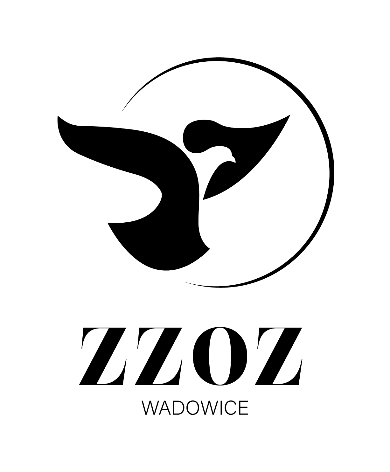 SPECYFIKACJA WARUNKÓW ZAMÓWIENIAPrzedmiotowe postępowanie prowadzone jest przy użyciu środków komunikacji elektronicznej. Składanie ofert następuje za pośrednictwem platformy zakupowej dostępnej pod adresem internetowym: www.platformazakupowa.pl/pn/zzozwadowiceZamawiający:	Zespół Zakładów Opieki Zdrowotnej w Wadowicachul. Karmelicka 534 – 100 WadowiceAdres strony internetowej Zamawiającego: www.zzozwadowice.ple-mail: zp@zzozwadowice.plSPIS TREŚCII. Nazwa oraz adres Zamawiającego:	3II. Tryb udzielenia zamówienia:	3III. Opis przedmiotu zamówienia	3IV. Termin realizacji zamówienia	4V. Warunki udziału w postępowaniu	4VI. Podstawy wykluczenia z postępowania	5VII. Wykaz oświadczeń i dokumentów, potwierdzających spełnienie warunków udziału w postępowaniu oraz braku podstaw wykluczenia. (Podmiotowe środki dowodowe).	6VIII. Przedmiotowe środki dowodowe	7IX. Poleganie na zasobach innych podmiotów	7X. Informacja dla Wykonawców wspólnie ubiegających się o udzielenia zamówienia (spółki cywilne/konsorcja)	8XI. Informacja o sposobie porozumiewania się Zamawiającego z wykonawcami oraz przekazywania oświadczeń i dokumentów, a także wskazanie osób uprawnionych do porozumiewania się z Wykonawcami	9XII. Wymagania dotyczące wadium	11XIII. Termin związania ofertą	11XIV. Opis sposobu przygotowania ofert	11XV. Miejsce oraz termin składania i otwarcia ofert	13XVI. Opis sposobu obliczenia ceny	14XVII. Opis kryteriów, którymi Zamawiający będzie się kierował przy wyborze oferty, wraz z podaniem znaczenia tych kryteriów i sposobu oceny ofert	15XVIII. Informacje o formalnościach, jakie powinny zostać dopełnione po wyborze oferty w celu zawarcia umowy w sprawie zamówienia publicznego.	16XIX. Wymagania dotyczące zabezpieczenia należytego wykonania umowy.	17XX. Pouczenie o środkach ochrony prawnej przysługujących Wykonawcy w toku postępowania o udzielenie zamówienia.	17XXI. Ochrona danych osobowych	18XXII. Załączniki:	19Załącznik nr 1 do SWZ	20Załącznik nr 2 do SWZ	31Załącznik nr 2a do SWZ	33Załącznik nr 2b do SWZ	35Załącznik nr 2c do SWZ	36Załącznik nr 3 do SWZ	37Załącznik nr 4 do SWZ	38Załącznik nr 5 do SWZ	41I. Nazwa oraz adres Zamawiającego:Zespół Zakładów Opieki Zdrowotnej w Wadowicachul. Karmelicka 5; 34-100 Wadowicetel. 33 87 21 200; 87 21 300; fax. 823 22 30e-mail: zp@zzozwadowice.pladres strony internetowej: https://zzozwadowice.pl/ Godziny urzędowania: od 7.00 do 15.00 Adres strony internetowej, na której jest prowadzone postępowanie i na której będą dostępne wszelkie dokumenty związane z prowadzoną procedurą: www.platformazakupowa.pl/pn/zzozwadowiceII. Tryb udzielenia zamówienia:Postępowanie o udzielenie zamówienia publicznego prowadzone jest w trybie podstawowym bez przeprowadzenia negocjacji na podstawie art. 275 pkt 1 ustawy z dnia 11 września 2019 r. – Prawo zamówień publicznych (t.j. Dz. U. z 2023 r. poz. 1605) zwanej dalej „ustawą Pzp”, w którym w odpowiedzi na ogłoszenie
o zamówieniu oferty mogą składać wszyscy zainteresowani Wykonawcy, a następnie Zamawiający wybiera najkorzystniejszą ofertę bez przeprowadzenia negocjacjiW postępowaniu mają zastosowanie przepisy Ustawy Pzp oraz akty wykonawcze wydane na jej podstawie 
a w sprawach nieuregulowanych przepisy Ustawy z dnia 23 kwietnia 1964 r – Kodeks Cywilny (Dz. U. z 2020 r., poz. 1740 ze zm.).Zamawiający wybierze ofertę bez przeprowadzenie negocjacji.Zamawiający nie przewiduje aukcji elektronicznej.Zamawiający nie dopuszcza składania ofert wariantowych.Zamawiający nie dopuszcza do rozliczeń w walutach obcych.Zamawiający nie prowadzi postępowania w celu zawarcia umowy ramowej.Zamawiający nie przewiduje zwrotu kosztów udziału w postępowaniu.Zamawiający nie przewiduje możliwości udzielenia zamówień podobnych, o których mowa w art. 214 ust. 1 pkt 7 i 8 Ustawy Pzp.Zamawiający nie przewiduje możliwość odbycia przez wykonawcę wizji lokalnej lub sprawdzenia przez niego dokumentów niezbędnych do realizacji zamówienia dostępnych na miejscu u Zamawiającego. III. Opis przedmiotu zamówieniaKod wg Wspólnego Słownika Zamówień (CPV):Główny kod CPV: 	34114100-0: Pojazdy pogotowia33100000-1 Urządzenia medyczneOpis wymagań Zamawiającego określają załącznik nr 1 do SWZ W przypadku niniejszego postępowania Zamawiający odstąpił od podziału na części, ponieważ uznał, że nie zachodzi potrzeba udzielania niniejszego zamówienia w częściach. Podział zamówienia powodowałby nadmierne koszty wykonania zamówienia lub też wymagał nadmiernego jednoczesnego zaangażowania zasobów ludzkich do skoordynowania działań różnych wykonawców realizujących poszczególne części zamówienia, co mogłoby zagrozić właściwemu jego wykonaniu. Niepodzielenie zamówienia na części nie naruszy zasady uczciwej konkurencji i nie spowoduje ograniczenia możliwości ubiegania się o zamówienie mniejszym podmiotom. Wykonawcy należący do MŚP nie będą mieli trudności z jego całościowym wykonaniem.Zamawiający przewiduje możliwość unieważnienia postępowania o udzielenie zamówienia na podstawie art. 310 ustawy Pzp jeżeli środki publiczne, które Zamawiający zamierzał przeznaczyć na sfinansowanie całości lub części zamówienia, nie zostaną mu przyznane. Zamawiający nie zastrzega obowiązku osobistego wykonania przez Wykonawcę kluczowych części zamówienia.Zamawiający dopuszcza udział podwykonawców w realizacji niniejszego zamówienia. W przypadku powierzenia wykonania części zamówienia Podwykonawcy, Wykonawca zobowiązany jest do wskazania w ofercie tej części zamówienia, której realizację powierzy podwykonawcy, jak również wskazać nazwę firmy podwykonawcy (tabela w formularzu ofertowym). Powierzenie części zamówienia podwykonawcom nie zwalnia Wykonawcy z odpowiedzialności za należyte wykonanie zamówienia.Wszędzie tam, gdzie Zamawiający opisuje przedmiot zamówienia poprzez wskazanie znaków towarowych, patentów lub odniesienie do norm, europejskich ocen technicznych, aprobat, pochodzenia, specyfikacji technicznych i/lub systemów referencji technicznych, Zamawiający dopuszcza rozwiązania równoważne opisywanym. Intencją Zamawiającego było przedstawienie „typu” towaru spełniającego wymagania Zamawiającego. Rozwiązania równoważne zaproponowane przez Wykonawcę będą posiadały co najmniej takie same lub lepsze parametry techniczne i funkcjonalne, co najmniej w zakresie opisanym danym znakiem towarowym lub daną normą i nie obniżą określonych przez Zamawiającego standardów. Pod pojęciem „równoważności” rozwiązania, w szczególności rozumie się: wskazanie, że oferowane rozwiązanie posiada co najmniej takie same lub lepsze – opisane daną normą lub znakiem – parametry techniczne i funkcjonalne cechy jakościowe, które dotyczą wartości użytkowych przedmiotu zamówienia, odpowiednich dla zastosowanego materiału, komponentu, produktu takie jak: funkcjonalność, wydajność, wytrzymałość, żywotność, odporność, łatwość obsługi, bezpieczeństwo, komfort użytkowania, standard wykończenia oraz cechy, które opisują fizyczne właściwości przedmiotu zamówienia, takie jak wielkość (długość, szerokość, wysokość), kubaturę, gęstość, kształt, kolorystykę, strukturę, rodzaj materiału i komponentu. Wykonawca, który powołuje się na rozwiązania równoważne, jest zobowiązany wykazać, że oferowane przez niego dostawy, usługi lub roboty budowlane spełniają wymagania określone przez Zmawiającego. W przypadku zaoferowania rozwiązań równoważnych – innych niż określone w SWZ – do oferty należy załączyć dokumenty potwierdzające, że zastosowane rozwiązania równoważne spełniają wymogi Zamawiającego (np. opisy, karty katalogowe, karty techniczne).IV. Termin realizacji zamówieniaTermin realizacji zamówienia: do 20 grudnia 2023r. V. Warunki udziału w postępowaniu O udzielenie zamówienia mogą ubiegać się Wykonawcy, którzy spełniają warunki dotyczące:zdolności do występowania w obrocie gospodarczym:Zamawiający nie stawia warunku w powyższym zakresie.uprawnień do prowadzenia określonej działalności gospodarczej lub zawodowej, o ile wynika to
z odrębnych przepisów:Zamawiający nie stawia warunku w powyższym zakresie.sytuacji ekonomicznej lub finansowej:Zamawiający nie stawia warunku w powyższym zakresie.zdolności technicznej lub zawodowej:Zamawiający nie stawia warunku w powyższym zakresie.Zamawiający może na każdym etapie postępowania uznać, że Wykonawca nie posiada wymaganych zdolności, jeżeli zaangażowanie zasobów technicznych Wykonawcy w inne przedsięwzięcia gospodarcze Wykonawcy może mieć negatywny wpływ na realizację zamówienia.Ocena spełnienia ww. warunków dokonana zostanie zgodnie z formułą „spełnia – nie spełnia”, w oparciu o przedłożone przez Wykonawcę oświadczenia i dokumenty, o których mowa w Rozdziele VII pkt 2.VI. Podstawy wykluczenia z postępowaniaZ postępowania o udzielenie zamówienia wyklucza się Wykonawców, w stosunku do których zachodzi którakolwiek z okoliczności wskazanych w art. 108 ust. 1.Wykluczenie Wykonawcy następuje na odpowiedni okres wskazany w art. 111 ustawy Pzp oraz w art. 7 ust. 2 ustawy z dnia 13 kwietnia 2022r. o szczególnych rozwiązaniach w zakresie przeciwdziałania wspieraniu agresji na Ukrainę oraz służących ochronie bezpieczeństwa narodowego.Wykonawca nie podlega wykluczeniu w okolicznościach określonych w art. 108 ust. 1 pkt 1, 2 i 5 ustawy Pzp, jeżeli udowodni zamawiającemu, że spełnił łącznie następujące przesłanki:3.1. naprawił lub zobowiązał się do naprawienia szkody wyrządzonej przestępstwem, wykroczeniem lub swoim nieprawidłowym postępowaniem, w tym poprzez zadośćuczynienie pieniężne; 3.2. wyczerpująco wyjaśnił fakty i okoliczności związane z przestępstwem, wykroczeniem lub swoim nieprawidłowym postępowaniem oraz spowodowanymi przez nie szkodami, aktywnie współpracując odpowiednio z właściwymi organami, w tym organami ścigania, lub zamawiającym;3.3. podjął konkretne środki techniczne, organizacyjne i kadrowe, odpowiednie dla zapobiegania dalszym przestępstwom, wykroczeniom lub nieprawidłowemu postępowaniu, w szczególności: a) zerwał wszelkie powiązania z osobami lub podmiotami odpowiedzialnymi za nieprawidłowe postępowanie wykonawcy, b) zreorganizował personel, c) wdrożył system sprawozdawczości i kontroli, d) utworzył struktury audytu wewnętrznego do monitorowania przestrzegania przepisów, wewnętrznych regulacji lub standardów, e) wprowadził wewnętrzne regulacje dotyczące odpowiedzialności i odszkodowań za nieprzestrzeganie przepisów, wewnętrznych regulacji lub standardów.Zamawiający ocenia, czy podjęte przez wykonawcę czynności, o których mowa w pkt. 3, są wystarczające do wykazania jego rzetelności, uwzględniając wagę i szczególne okoliczności czynu wykonawcy. Jeżeli podjęte przez wykonawcę czynności, o których mowa w pkt. 3, nie są wystarczające do wykazania jego rzetelności, zamawiający wyklucza wykonawcę.Z postępowania o udzielenie zamówienia wyklucza się Wykonawców zgodnie z art. 7 ust 1 Ustawy z dnia 13 kwietnia 2022r. o szczególnych rozwiązaniach w zakresie przeciwdziałania wspieraniu agresji na Ukrainę oraz służących ochronie bezpieczeństwa narodowego tj: - wykonawcę oraz uczestnika konkursu wymienionego w wykazach określonych w rozporządzeniu 765/2006 i rozporządzeniu 269/2014 albo wpisanego na listę na podstawie decyzji w sprawie wpisu na listę rozstrzygającej o zastosowaniu środka, o którym mowa w art. 1 pkt 3 (Ustawy z dnia 13 kwietnia 2022r. o szczególnych rozwiązaniach w zakresie przeciwdziałania wspieraniu agresji na Ukrainę oraz służących ochronie bezpieczeństwa narodowego);-wykonawcę oraz uczestnika konkursu, którego beneficjentem rzeczywistym w rozumieniu ustawy z dnia 1 marca 2018 r. o przeciwdziałaniu praniu pieniędzy oraz finansowaniu terroryzmu (Dz. U. z 2022 r. poz. 593 i 655) jest osoba wymieniona w wykazach określonych w rozporządzeniu 765/2006 i rozporządzeniu 269/2014 albo wpisana na listę lub będąca takim beneficjentem rzeczywistym od dnia 24 lutego 2022 r., o ile została wpisana na listę na podstawie decyzji w sprawie wpisu na listę rozstrzygającej o zastosowaniu środka, o którym mowa w art. 1 pkt 3(Ustawy z dnia 13 kwietnia 2022r. o szczególnych rozwiązaniach w zakresie przeciwdziałania wspieraniu agresji na Ukrainę oraz służących ochronie bezpieczeństwa narodowego);-wykonawcę oraz uczestnika konkursu, którego jednostką dominującą w rozumieniu art. 3 ust. 1 pkt 37 ustawy z dnia 29 września 1994 r. o rachunkowości (Dz. U. z 2021 r. poz. 217, 2105 i 2106), jest podmiot wymieniony w wykazach określonych w rozporządzeniu 765/2006 i rozporządzeniu 269/2014 albo wpisany na listę lub będący taką jednostką dominującą od dnia 24 lutego 2022 r., o ile został wpisany na listę na podstawie decyzji w sprawie wpisu na listę rozstrzygającej o zastosowaniu środka, o którym mowa w art. 1 pkt 3(Ustawy z dnia 13 kwietnia 2022r. o szczególnych rozwiązaniach w zakresie przeciwdziałania wspieraniu agresji na Ukrainę oraz służących ochronie bezpieczeństwa narodowego).Wykluczenie następuje na okres trwania okoliczności określonych w pkt. 5.W przypadku wykonawcy lub uczestnika konkursu wykluczonego na podstawie pkt 5, zamawiający odrzuca wniosek o dopuszczenie do udziału w postępowaniu o udzielnie zamówienia publicznego lub ofertę takiego wykonawcy lub uczestnika konkursu, nie zaprasza go do złożenia oferty wstępnej, oferty podlegającej negocjacjom, oferty dodatkowej, oferty lub oferty ostatecznej, nie zaprasza go do negocjacji lub dialogu, a także nie prowadzi z takim wykonawcą negocjacji lub dialogu, odrzuca wniosek o dopuszczenie do udziału w konkursie, nie zaprasza do złożenia pracy konkursowej lub nie przeprowadza oceny pracy konkursowej, odpowiednio do trybu stosowanego do udzielenia zamówienia publicznego oraz etapu prowadzonego postępowania o udzielenie zamówienia publicznego.Zamawiający może wykluczyć Wykonawcę na każdym etapie postępowania o udzielenie zamówieniaZamawiający nie przewiduje wykluczenia Wykonawcy na podstawie art. 109 ust 1 ustawy Pzp.VII. Wykaz oświadczeń i dokumentów, potwierdzających spełnienie warunków udziału
w postępowaniu oraz braku podstaw wykluczenia. (Podmiotowe środki dowodowe).Zamawiający nie żąda podmiotowych środków dowodowych na potwierdzenie spełniania warunków udziału
w postępowaniu. Zamawiający nie będzie żądał podmiotowych środków dowodowych na potwierdzenie braku podstaw wykluczenia.Oświadczenie, o którym mowa w art. 125 ust. 1 ustawy Pzp nie jest podmiotowym środkiem dowodowym i stanowi dowód potwierdzający brak podstaw wykluczenia i spełnianie warunków udziału w postępowaniu na dzień składania ofert tymczasowo zastępujący wymagane przez Zamawiającego podmiotowe środki dowodowe.Oświadczenie, o którym mowa w pkt 2 Wykonawca zobowiązany jest złożyć, zgodnie ze wzorem, który stanowi załącznik nr 2 do SWZ. Jeżeli jest to niezbędne do zapewnienia odpowiedniego przebiegu postępowania o udzielenie zamówienia, Zamawiający może na każdym etapie postępowania wezwać Wykonawców do złożenia wszystkich lub niektórych podmiotowych środków dowodowych, aktualnych na dzień ich złożenia.Jeżeli zachodzą uzasadnione podstawy do uznania, że złożone uprzednio podmiotowe środki dowodowe nie są już aktualne, zamawiający może w każdym czasie wezwać wykonawcę lub wykonawców do złożenia wszystkich lub niektórych podmiotowych środków dowodowych, aktualnych na dzień ich złożenia.Jeżeli złożone przez Wykonawcę oświadczenie, o którym mowa w pkt 2 lub podmiotowe środki dowodowe budzą wątpliwości Zamawiającego, może on zwrócić się bezpośrednio do podmiotu, który jest w posiadaniu informacji lub dokumentów istotnych w tym zakresie dla oceny spełniania przez Wykonawcę warunków udziału w postępowaniu lub braku podstaw wykluczenia, o przedstawienie takich informacji lub dokumentów.Zamawiający nie wzywa do złożenia podmiotowych środków dowodowych, jeżeli może je uzyskać za pomocą bezpłatnych i ogólnodostępnych baz danych, w szczególności rejestrów publicznych w rozumieniu ustawy z dnia 17 lutego 2005 r. o informatyzacji działalności podmiotów realizujących zadania publiczne, o ile Wykonawca wskazał w oświadczeniu, o którym mowa w Załączniku nr 3 do SWZ, dane umożliwiające dostęp do tych środków. W przypadku wskazania przez Wykonawcę dostępności podmiotowych środków dowodowych pod określonymi adresami internetowymi ogólnodostępnych i bezpłatnych baz danych, Zamawiający może żądać od wykonawcy przedstawienia tłumaczenia na język polski pobranych samodzielnie przez Zamawiającego podmiotowych środków dowodowych.Wykonawca nie jest zobowiązany do złożenia podmiotowych środków dowodowych, które Zamawiający posiada, jeżeli wykonawca wskaże te środki oraz potwierdzi ich prawidłowość i aktualność.W zakresie nie uregulowanym SWZ, zastosowanie mają przepisy Rozporządzenia Ministra Rozwoju, Pracy 
i Technologii z dnia 23 grudnia 2020 r. w sprawie podmiotowych środków dowodowych oraz innych dokumentów lub oświadczeń, jakich może żądać zamawiający od wykonawcy.VIII. Przedmiotowe środki dowodoweOświadczenie o spełnianiu przez oferowany przedmiot zamówienia wymagań przewidzianych przez ustawę z dnia 7 kwietnia 2022r. o wyrobach medycznych (t.j. Dz. U. z 2022r. poz. 974), potwierdzające dopuszczenie tych wyrobów do obrotu i używania, oraz przez Rozporządzenie Ministra Zdrowia z dnia 17 lutego 2016r. w sprawie wymagań zasadniczych oraz procedur oceny zgodności wyrobów medycznych (Dz. U. z 2016r, poz. 211), wzór stanowi Załącznik nr 3 do SWZ Certyfikat potwierdzający spełnienie normy 17893 lub dokument równoważny Certyfikat spełnienia normy 1865-2-3 dla noszy elektrycznych – bariatrycznych lub dokument równoważnyCertyfikat potwierdzający normę 1865-5 – mocowania noszy elektrycznych lub dokument równoważnyZamawiający informuje, iż w przypadku, gdy wykonawca nie złoży przedmiotowych środków dowodowych lub złożone przedmiotowe środki dowodowe będą niekompletne, Zamawiający wezwie do ich złożenia, poprawienia lub uzupełnienia w wyznaczonym terminie.Zamawiający akceptuje odpowiednie przedmiotowe środki dowodowe, inne niż te, o których mowa w art. 105 ust. 1 i 3 ustawy Pzp, w szczególności dokumentację techniczną producenta, w przypadku gdy dany wykonawca nie ma ani dostępu do certyfikatów lub sprawozdań z badań, o których mowa w art. 105 ust. 1 i 3 ustawy Pzp, ani możliwości ich uzyskania w odpowiednim terminie, o ile ten brak dostępu nie może być przypisany danemu wykonawcy, oraz pod warunkiem że dany wykonawca udowodni, że wykonywane przez niego dostawy spełniają wymagania, cechy lub kryteria określone w opisie przedmiotu zamówienia lub kryteriów oceny ofert, lub wymagania związane z realizacją zamówienia. IX. Poleganie na zasobach innych podmiotówWykonawca może w celu potwierdzenia spełniania warunków udziału w postępowaniu, w stosownych sytuacjach oraz w odniesieniu do konkretnego zamówienia, lub jego części, polegać na zdolnościach technicznych lub zawodowych lub sytuacji finansowej lub ekonomicznej podmiotów udostępniających zasoby, niezależnie od charakteru prawnego łączących go z nimi stosunków prawnych.W odniesieniu do warunków dotyczących wykształcenia, kwalifikacji zawodowych lub doświadczenia, Wykonawcy mogą polegać na zdolnościach podmiotów udostępniających zasoby, jeśli podmioty te zrealizują dostawy, usługi, do realizacji których te zdolności są wymagane.Wykonawca, który polega na zdolnościach lub sytuacji podmiotów udostępniających zasoby, składa, wraz 
z ofertą, zobowiązanie podmiotu udostępniającego zasoby do oddania mu do dyspozycji niezbędnych zasobów na potrzeby realizacji danego zamówienia lub inny podmiotowy środek dowodowy potwierdzający, że wykonawca realizując zamówienie, będzie dysponował niezbędnymi zasobami tych podmiotów. Zobowiązanie podmiotu udostępniającego zasoby, o którym mowa w zdaniu poprzedzającym, potwierdza, że stosunek łączący wykonawcę z podmiotami udostępniającymi zasoby gwarantuje rzeczywisty dostęp do tych zasobów oraz określa w szczególności:zakres dostępnych wykonawcy zasobów podmiotu udostępniającego zasoby; sposób i okres udostępnienia wykonawcy i wykorzystania przez niego zasobów podmiotu udostępniającego te zasoby przy wykonywaniu zamówienia.Zamawiający ocenia, czy udostępniane wykonawcy przez podmioty udostępniające zasoby zdolności techniczne lub zawodowe lub ich sytuacja finansowa lub ekonomiczna, pozwalają na wykazanie przez wykonawcę spełniania warunków udziału w postępowaniu, a także bada, czy nie zachodzą wobec tego podmiotu podstawy wykluczenia, które zostały przewidziane względem wykonawcy (art. 108 ust. 1 ustawy Pzp oraz art. 7 ust.  1. Ustawy dnia 13 kwietnia 2022r. o szczególnych rozwiązaniach w zakresie przeciwdziałania wspieraniu agresji na Ukrainę oraz służących ochronie bezpieczeństwa narodowego.)Podmiot, który zobowiązał się do udostępnienia zasobów, odpowiada solidarnie z wykonawcą, który polega na jego sytuacji finansowej i ekonomicznej, za szkodę poniesioną przez Zamawiającego powstałą w skutek nieudostępnienia tych zasobów, chyba że za nieudostępnienie zasobów podmiotu nie ponosi winy. Jeżeli zdolności techniczne lub zawodowe, sytuacja finansowa lub ekonomiczna podmiotu udostępniającego zasoby nie potwierdzają spełniania przez wykonawcę warunków udziału w postępowaniu lub zachodzą wobec tego podmiotu podstawy wykluczenia, zamawiający żąda, aby wykonawca w terminie określonym przez zamawiającego zastąpił ten podmiot innym podmiotem lub podmiotami albo wykazał, że samodzielnie spełnia warunki udziału 
w postępowaniu.Wykonawca nie może, po upływie terminu składania ofert, powoływać się na zdolności lub sytuację podmiotów udostępniających zasoby, jeżeli na etapie składania ofert nie polegał on w danym zakresie na zdolnościach lub sytuacji podmiotów udostępniających zasoby.Wykonawca, w przypadku polegania na zdolnościach lub sytuacji podmiotów udostępniających zasoby, przedstawia oświadczeniem, o którym mowa w Rozdziale VII pkt 2 SWZ podmiotu udostępniającego zasoby, potwierdzające brak podstaw wykluczenia tego podmiotu oraz odpowiednio spełnianie warunków udziału 
w postępowaniu, w zakresie, w jakim wykonawca powołuje się na jego zasoby, wzór stanowi załącznik nr 2a do SWZ.Oświadczenia podmiotów udostępniających zasoby powinny być złożone w formie elektronicznej, lub w postaci elektronicznej opatrzonej podpisem zaufanym lub podpisem osobistym w zakresie w jakim potwierdzają okoliczności, o których mowa w treści art. 273 ust. 1 ustawy Pzp. Należy je przesłać zgodnie z zasadami określonymi w Rozdziale XI SWZ.Wykonawca, który powołuje się na zasoby innych podmiotów, w celu wykazania braku istnienia wobec nich podstaw wykluczenia oraz spełniania, w zakresie, w jakim powołuje się na ich zasoby, warunki udziału 
w postępowaniu zamieszcza informacje o tych podmiotach w oświadczeniu, o którym mowa w Rozdziale VII pkt 2 SWZ.X. Informacja dla Wykonawców wspólnie ubiegających się o udzielenia zamówienia (spółki cywilne/konsorcja)Wykonawcy mogą wspólnie ubiegać się o udzielenie zamówienia. W takim przypadku Wykonawcy ustanawiają pełnomocnika do reprezentowania ich w postępowaniu albo do reprezentowania w postępowaniu
i zawarcia umowy w sprawie zamówienia publicznego. Pełnomocnictwo winno być załączone do oferty. W odniesieniu do wymagań postawionych przez Zamawiającego, każdy z Wykonawców ubiegających się wspólnie o zamówienie, oddzielnie musi udokumentować, że nie podlega wykluczeniu z postępowania na podstawie art. 108 ust. 1 ustawy Pzp. oraz art. 7 ust  1. Ustawy z dnia 13 kwietnia 2022r. o szczególnych rozwiązaniach w zakresie przeciwdziałania wspieraniu agresji na Ukrainę oraz służących ochronie bezpieczeństwa narodowego.W przypadku Wykonawców wspólnie ubiegających się o udzielenie zamówienia, oświadczenia, o których mowa w Rozdziale VII pkt 2 SWZ, składa każdy z wykonawców wspólnie ubiegający się o zamówienie. Oświadczenia te potwierdzają brak podstaw wykluczenia oraz spełnianie warunków udziału w postępowaniu w zakresie, w jakim każdy z wykonawców wykazuje spełnianie warunków udziału w postępowaniu.W przypadku, gdy spełnienie warunku opisanego:4.1. w Rozdziale V pkt 1. 2 i 1.4. SWZ wykazuje co najmniej jeden z wykonawców wspólnie ubiegających się
o udzielenie zamówienia,4.2. w Rozdziale V pkt 1.2 i 1. 4.SWZ wykonawcy wykazują poprzez poleganie na zdolnościach tych z wykonawców, którzy wykonają roboty budowlane lub usługi, do realizacji których te zdolności są wymagane.wykonawcy wspólnie ubiegający się o udzielenie zamówienia oświadczają, które dostawy wykonają poszczególni wykonawcy.W przypadku wspólnego ubiegania się o zamówienie przez Wykonawców są oni zobowiązani na wezwanie Zamawiającego złożyć aktualne na dzień złożenia podmiotowe środki dowodowe, o których mowa w Rozdziale VII SWZ, przy czym podmiotowe środki dowodowe o których mowa w Rozdziele VII pkt 5 SWZ składa odpowiednio Wykonawca/Wykonawcy, który/którzy wykazuje/ą spełnianie warunku, w zakresie i na zasadach opisanych
w Rozdziale V SWZ.XI. Informacja o sposobie porozumiewania się Zamawiającego z wykonawcami oraz przekazywania oświadczeń i dokumentów, a także wskazanie osób uprawnionych do porozumiewania się z WykonawcamiOsobą uprawnioną do kontaktu z Wykonawcami jest: Katarzyna Grzybczyk - w zakresie formalnym,Maciek Kobielus  - w zakresie merytorycznym.Postępowanie prowadzone jest w języku polskim w formie elektronicznej za pośrednictwem platformazakupowa.pl pod adresem: www.platformazakupowa.pl/pn/zzozwadowiceW celu skrócenia czasu udzielenia odpowiedzi na pytania preferuje się, aby komunikacja między zamawiającym a wykonawcami, w tym wszelkie oświadczenia, wnioski, zawiadomienia oraz informacje, przekazywane są w formie elektronicznej za pośrednictwem platformazakupowa.pl i formularza „Wyślij wiadomość do zamawiającego”. Za datę przekazania (wpływu) oświadczeń, wniosków, zawiadomień oraz informacji przyjmuje się datę ich przesłania za pośrednictwem platformazakupowa.pl poprzez kliknięcie przycisku „Wyślij wiadomość do zamawiającego” po których pojawi się komunikat, że wiadomość została wysłana do zamawiającego.Zamawiający będzie przekazywał wykonawcom informacje w formie elektronicznej za pośrednictwem platformazakupowa.pl. Informacje dotyczące odpowiedzi na pytania, zmiany specyfikacji, zmiany terminu składania i otwarcia ofert Zamawiający będzie zamieszczał na platformie w sekcji “Komunikaty”. Korespondencja, której zgodnie z obowiązującymi przepisami adresatem jest konkretny wykonawca, będzie przekazywana w formie elektronicznej za pośrednictwem platformazakupowa.pl do konkretnego wykonawcy.Wykonawca jako podmiot profesjonalny ma obowiązek sprawdzania komunikatów i wiadomości bezpośrednio na platformazakupowa.pl przesłanych przez zamawiającego, gdyż system powiadomień może ulec awarii lub powiadomienie może trafić do folderu SPAM.Zamawiający, zgodnie z Rozporządzeniem Prezesa Rady Ministrów z dnia 30 grudnia 2020r. w sprawie sposobu sporządzania i przekazywania informacji oraz wymagań technicznych dla dokumentów elektronicznych oraz środków komunikacji elektronicznej w postępowaniu o udzielenie zamówienia publicznego lub konkursie (Dz. U. z 2020r. poz. 2452), określa niezbędne wymagania sprzętowo - aplikacyjne umożliwiające pracę na platformazakupowa.pl, tj.:stały dostęp do sieci Internet o gwarantowanej przepustowości nie mniejszej niż 512 kb/s,komputer klasy PC lub MAC o następującej konfiguracji: pamięć min. 2 GB Ram, procesor Intel IV 2 GHZ lub jego nowsza wersja, jeden z systemów operacyjnych - MS Windows 7, Mac Os x 10 4, Linux, lub ich nowsze wersje,zainstalowana dowolna przeglądarka internetowa, w przypadku Internet Explorer minimalnie wersja 10 0.,włączona obsługa JavaScript,zainstalowany program Adobe Acrobat Reader lub inny obsługujący format plików .pdf,Platformazakupowa.pl działa według standardu przyjętego w komunikacji sieciowej - kodowanie UTF8,Oznaczenie czasu odbioru danych przez platformę zakupową stanowi datę oraz dokładny czas (hh:mm:ss) generowany wg. czasu lokalnego serwera synchronizowanego z zegarem Głównego Urzędu Miar.Wykonawca, przystępując do niniejszego postępowania o udzielenie zamówienia publicznego:akceptuje warunki korzystania z platformazakupowa.pl określone w Regulaminie zamieszczonym na stronie internetowej pod linkiem  w zakładce „Regulamin" oraz uznaje go za wiążący,zapoznał i stosuje się do Instrukcji składania ofert/wniosków dostępnej pod linkiem. Zamawiający nie ponosi odpowiedzialności za złożenie oferty w sposób niezgodny 
z Instrukcją korzystania z platformazakupowa.pl, w szczególności za sytuację, gdy zamawiający zapozna się z treścią oferty przed upływem terminu składania ofert (np. złożenie oferty w zakładce „Wyślij wiadomość do zamawiającego”). Taka oferta zostanie uznana przez Zamawiającego za ofertę handlową i nie będzie brana pod uwagę w przedmiotowym postępowaniu ponieważ nie został spełniony obowiązek narzucony w art. 221 Ustawy Prawo Zamówień Publicznych.Zamawiający informuje, że instrukcje korzystania z platformazakupowa.pl dotyczące w szczególności logowania, składania wniosków o wyjaśnienie treści SWZ, składania ofert oraz innych czynności podejmowanych 
w niniejszym postępowaniu przy użyciu platformazakupowa.pl znajdują się w zakładce „Instrukcje dla Wykonawców" na stronie internetowej pod adresem: https://platformazakupowa.pl/strona/45-instrukcjeZalecenia: Formaty plików wykorzystywanych przez wykonawców powinny być zgodne z “OBWIESZCZENIEM PREZESA RADY MINISTRÓW z dnia 9 listopada 2017 r. w sprawie ogłoszenia jednolitego tekstu rozporządzenia Rady Ministrów w sprawie Krajowych Ram Interoperacyjności, minimalnych wymagań dla rejestrów publicznych
i wymiany informacji w postaci elektronicznej oraz minimalnych wymagań dla systemów teleinformatycznych”.Zamawiający rekomenduje wykorzystanie formatów: .pdf .doc .xls .jpg (.jpeg) ze szczególnym wskazaniem na .pdfW celu ewentualnej kompresji danych Zamawiający rekomenduje wykorzystanie jednego z formatów:.zip .7ZWśród formatów powszechnych a NIE występujących w rozporządzeniu występują: .rar .gif .bmp .numbers .pages. Dokumenty złożone w takich plikach zostaną uznane za złożone nieskutecznie.Zamawiający zwraca uwagę na ograniczenia wielkości plików podpisywanych profilem zaufanym, który wynosi max 10MB, oraz na ograniczenie wielkości plików podpisywanych w aplikacji eDoApp służącej do składania podpisu osobistego, który wynosi max 5MB.Ze względu na niskie ryzyko naruszenia integralności pliku oraz łatwiejszą weryfikację podpisu, zamawiający zaleca, w miarę możliwości, przekonwertowanie plików składających się na ofertę na format .pdf 
i opatrzenie ich podpisem kwalifikowanym PAdES. Pliki w innych formatach niż PDF zaleca się opatrzyć zewnętrznym podpisem XAdES. Wykonawca powinien pamiętać, aby plik z podpisem przekazywać łącznie z dokumentem podpisywanym.Zamawiający zaleca aby w przypadku podpisywania pliku przez kilka osób, stosować podpisy tego samego rodzaju. Podpisywanie różnymi rodzajami podpisów np. osobistym i kwalifikowanym może doprowadzić do problemów w weryfikacji plików. Zamawiający zaleca, aby Wykonawca z odpowiednim wyprzedzeniem przetestował możliwość prawidłowego wykorzystania wybranej metody podpisania plików oferty.Zaleca się, aby komunikacja z wykonawcami odbywała się tylko na Platformie za pośrednictwem formularza “Wyślij wiadomość do zamawiającego”, nie za pośrednictwem adresu email.Osobą składającą ofertę powinna być osoba kontaktowa podawana w dokumentacji.Ofertę należy przygotować z należytą starannością dla podmiotu ubiegającego się o udzielenie zamówienia publicznego i zachowaniem odpowiedniego odstępu czasu do zakończenia przyjmowania ofert/wniosków. Sugerujemy złożenie oferty na 24 godziny przed terminem składania ofert/wniosków.Podczas podpisywania plików zaleca się stosowanie algorytmu skrótu SHA2 zamiast SHA1.  Jeśli wykonawca pakuje dokumenty np. w plik ZIP zalecamy wcześniejsze podpisanie każdego ze skompresowanych plików. Zamawiający rekomenduje wykorzystanie podpisu z kwalifikowanym znacznikiem czasu.Zamawiający zaleca aby nie wprowadzać jakichkolwiek zmian w plikach po podpisaniu ich podpisem kwalifikowanym. Może to skutkować naruszeniem integralności plików co równoważne będzie z koniecznością odrzucenia oferty w postępowaniu.XII. Wymagania dotyczące wadiumZamawiający nie wymaga wniesienia wadium.XIII. Termin związania ofertąWykonawca będzie związany ofertą przez okres 30 dni, tj. do dnia 30.12.2023 r. Bieg terminu związania ofertą rozpoczyna się wraz z upływem terminu składania ofert.W przypadku gdy wybór najkorzystniejszej oferty nie nastąpi przed upływem terminu związania ofertą wskazanego w pkt. 1, Zamawiający przed upływem terminu związania ofertą zwraca się jednokrotnie do wykonawców o wyrażenie zgody na przedłużenie tego terminu o wskazywany przez niego okres, nie dłuższy niż 30 dni. Przedłużenie terminu związania ofertą wymaga złożenia przez wykonawcę pisemnego oświadczenia
o wyrażeniu zgody na przedłużenie terminu związania ofertą.XIV. Opis sposobu przygotowania ofertOferta, wniosek oraz przedmiotowe środki dowodowe (jeżeli były wymagane) składane elektronicznie muszą zostać podpisane elektronicznym kwalifikowanym podpisem w przypadku zamówień o wartości równej lub przekraczającej progi unijne, w przypadku zamówień o wartości niższej od progów unijnych Oferta, wniosek oraz przedmiotowe środki dowodowe (jeżeli były wymagane) składane elektronicznie muszą zostać podpisane elektronicznym kwalifikowanym podpisem lub podpisem zaufanym lub podpisem osobistym. W procesie składania oferty, wniosku w tym przedmiotowych środków dowodowych na platformie, kwalifikowany podpis elektroniczny wykonawca składa bezpośrednio na dokumencie, który następnie przesyła do systemu (opcja rekomendowana przez platformazakupowa.pl).Poświadczenia za zgodność z oryginałem dokonuje odpowiednio wykonawca, podmiot, na którego zdolnościach lub sytuacji polega wykonawca, wykonawcy wspólnie ubiegający się o udzielenie zamówienia publicznego albo podwykonawca, w zakresie dokumentów, które każdego z nich dotyczą. Poprzez oryginał należy rozumieć dokument podpisany kwalifikowanym podpisem elektronicznym lub podpisem zaufanym lub podpisem osobistym przez osobę/osoby upoważnioną/upoważnione. Poświadczenie za zgodność z oryginałem następuje 
w formie elektronicznej podpisane kwalifikowanym podpisem elektronicznym lub podpisem zaufanym lub podpisem osobistym przez osobę/osoby upoważnioną/upoważnione. Oferta powinna być:sporządzona na podstawie załączników niniejszej SWZ w języku polskim,złożona przy użyciu środków komunikacji elektronicznej tzn. za pośrednictwem platformazakupowa.pl,podpisana kwalifikowanym podpisem elektronicznym lub podpisem zaufanym lub podpisem osobistym przez osobę/osoby upoważnioną/upoważnionePodpisy kwalifikowane wykorzystywane przez wykonawców do podpisywania wszelkich plików muszą spełniać “Rozporządzenie Parlamentu Europejskiego i Rady w sprawie identyfikacji elektronicznej i usług zaufania w odniesieniu do transakcji elektronicznych na rynku wewnętrznym (eIDAS) (UE) nr 910/2014 - od 1 lipca 2016 roku”.W przypadku wykorzystania formatu podpisu XAdES zewnętrzny. Zamawiający wymaga dołączenia odpowiedniej ilości plików tj. podpisywanych plików z danymi oraz plików podpisu w formacie XAdES.Zgodnie z art. 18 ust. 3 ustawy Pzp, nie ujawnia się informacji stanowiących tajemnicę przedsiębiorstwa, 
w rozumieniu przepisów o zwalczaniu nieuczciwej konkurencji. Jeżeli wykonawca, nie później niż w terminie składania ofert, w sposób niebudzący wątpliwości zastrzegł, że nie mogą być one udostępniane oraz wykazał, załączając stosowne wyjaśnienia, iż zastrzeżone informacje stanowią tajemnicę przedsiębiorstwa. Na platformie 
w formularzu składania oferty znajduje się miejsce wyznaczone do dołączenia części oferty stanowiącej tajemnicę przedsiębiorstwa.Wykonawca, za pośrednictwem platformazakupowa.pl może przed upływem terminu do składania ofert zmienić lub wycofać ofertę. Sposób dokonywania zmiany lub wycofania oferty zamieszczono w instrukcji zamieszczonej na stronie internetowej pod adresem:https://platformazakupowa.pl/strona/45-instrukcjeKażdy z wykonawców może złożyć tylko jedną ofertę. Złożenie większej liczby ofert lub oferty zawierającej propozycje wariantowe spowoduje podlegać będzie odrzuceniu.Ceny oferty muszą zawierać wszystkie koszty, jakie musi ponieść wykonawca, aby zrealizować zamówienie 
z najwyższą starannością oraz ewentualne rabaty.Dokumenty i oświadczenia składane przez wykonawcę powinny być w języku polskim, chyba że w SWZ dopuszczono inaczej. W przypadku załączenia dokumentów sporządzonych w innym języku niż dopuszczony, wykonawca zobowiązany jest załączyć tłumaczenie na język polski.Zgodnie z definicją dokumentu elektronicznego z art.3 ust 2 Ustawy o informatyzacji działalności podmiotów realizujących zadania publiczne, opatrzenie pliku zawierającego skompresowane dane kwalifikowanym podpisem elektronicznym jest jednoznaczne z podpisaniem oryginału dokumentu, z wyjątkiem kopii poświadczonych odpowiednio przez innego wykonawcę ubiegającego się wspólnie z nim o udzielenie zamówienia, przez podmiot, na którego zdolnościach lub sytuacji polega wykonawca, albo przez podwykonawcę.Maksymalny rozmiar jednego pliku przesyłanego za pośrednictwem dedykowanych formularzy do: złożenia, zmiany, wycofania oferty wynosi 150 MB natomiast przy komunikacji wielkość pliku to maksymalnie 500 MB.Dokumenty składające się na ofertę:odpis lub informację z Krajowego Rejestru Sądowego, Centralnej Ewidencji i Informacji o Działalności Gospodarczej lub innego właściwego rejestru, chyba że Zamawiający może je uzyskać za pomocą bezpłatnych i ogólnodostępnych baz danych a Wykonawca w Formularzu Ofertowym wskazał dane umożliwiające dostęp do tych dokumentów w odniesieniu do Wykonawcy, Wykonawcy wspólnie ubiegającego się o zamówienie, jak również w odniesieniu do podmiotów udostępniających zasoby; w przypadku wskazania przez Wykonawcę dostępności ww. dokumentów pod określonymi adresami internetowymi ogólnodostępnych i bezpłatnych baz danych, Zamawiający może żądać od Wykonawcy przedstawienia tłumaczenia na język polski pobranych samodzielnie przez Zamawiającego dokumentów,pełnomocnictwo lub inny dokument potwierdzający umocowanie do reprezentowania Wykonawcy lub podmiotu udostępniającego zasoby chyba, że umocowanie do reprezentacji wynika z dokumentów, 
o których mowa w Rozdziale XIV pkt 13 SWZ; pełnomocnictwo lub inny dokument potwierdzający umocowanie do reprezentowania wszystkich Wykonawców wspólnie ubiegających się o udzielenie zamówienia (np. umowa o współdziałaniu). Pełnomocnik może być ustanowiony do reprezentowania Wykonawców w postępowaniu albo do reprezentowania w postępowaniu i zawarcia umowy; zobowiązania wymagane postanowieniami Rozdziału IX pkt 3 SWZ, w przypadku gdy Wykonawca polega na zdolnościach podmiotów udostępniających zasoby w celu potwierdzenia spełniania warunków udziału w postępowaniu wraz z pełnomocnictwami, jeżeli prawo do podpisania danego zobowiązania nie wynika 
z dokumentów, o których mowa w Rozdziale XIV pkt 13 SWZ; oświadczenie Wykonawców wspólnie ubiegających się o udzielenie zamówienia, o którym mowa w art. 117 ust. 4 ustawy Pzp; według wzoru określonego w Załączniku nr 2c do SWZformularz ofertowy, według wzoru określonego w Załączniku nr 4 do SWZ,oświadczenie wymagane postanowieniami Rozdziału VII pkt 2, Rozdziału IX pkt 9 Rozdziału X pkt 3 SWZ.Dokumenty wskazane w Rozdziale VIII SWZ,- przedmiotowe środki dowodoweTreść złożonej oferty musi odpowiadać treści Specyfikacji. Zamawiający zaleca aby przy sporządzeniu oferty, Wykonawca skorzystał z wzorów przygotowanych przez Zamawiającego. Wykonawca może przedstawić ofertę na swoich formularzach z zastrzeżeniem, że muszą one zawierać wszystkie informacje określone przez Zamawiającego w Specyfikacji.Ofertę należy sporządzić w języku polskim. Dokumenty sporządzone w języku obcym muszą być składane wraz z  tłumaczeniem na język polski.Wykonawca ponosi wszelkie koszty związane z przygotowaniem i złożeniem oferty.Oferta i załączniki do oferty pod rygorem nieważności składa się z formie w postaci elektronicznej opatrzonej kwalifikowanym podpisem elektronicznym) lub w postaci elektronicznej opatrzonej podpisem zaufanym lub podpisem osobistym, muszą być podpisane przez upoważnionego (upoważnionych) przedstawiciela (przedstawicieli). W przypadku, gdy Wykonawcę reprezentuje Pełnomocnik wraz z ofertą winno być złożone pełnomocnictwo dla tej osoby określające jego zakres. Pełnomocnictwo winno być podpisane przez osoby uprawnione do reprezentowania Wykonawcy.Wszelkie pełnomocnictwa winny być załączone do oferty w formie oryginału lub urzędowo poświadczonego odpisu pełnomocnictwa (notarialnie – art. 97 ust. 2 ustawy z 26 sierpnia 2022 r. – Prawo o notariacie (tekst jednolity Dz. U. z 2022 poz. 1799).XV. Miejsce oraz termin składania i otwarcia ofertOfertę wraz z wymaganymi dokumentami należy umieścić na platformazakupowa.pl pod adresem www.platformazakupowa.pl/pn/zzozwadowice w myśl Ustawy Pzp na stronie internetowej prowadzonego postępowania  do dnia 01.12.2023 godz 10:00Po wypełnieniu Formularza składania oferty lub wniosku i dołączenia  wszystkich wymaganych załączników należy kliknąć przycisk „Przejdź do podsumowania”.Oferta lub wniosek składana elektronicznie musi zostać podpisana elektronicznym podpisem kwalifikowanym, podpisem zaufanym lub podpisem osobistym. W procesie składania oferty za pośrednictwem platformazakupowa.pl, wykonawca powinien złożyć podpis bezpośrednio na dokumentach przesłanych za pośrednictwem platformazakupowa.pl. Zalecamy stosowanie podpisu na każdym załączonym pliku osobno, w szczególności wskazanych w art. 63 ust. 2 ustawy Pzp, gdzie zaznaczono, iż oferty, wnioski o dopuszczenie do udziału w postępowaniu oraz oświadczenie, o którym mowa w art. 125 ust. 1 sporządza się, pod rygorem nieważności, w postaci lub formie elektronicznej i opatruje się odpowiednio w odniesieniu do wartości postępowania kwalifikowanym podpisem elektronicznym, podpisem zaufanym lub podpisem osobistym.Za datę złożenia oferty przyjmuje się datę jej przekazania w systemie (platformie) w drugim kroku składania oferty poprzez kliknięcie przycisku “Złóż ofertę” i wyświetlenie się komunikatu, że oferta została zaszyfrowana i złożona.Szczegółowa instrukcja dla Wykonawców dotycząca złożenia, zmiany i wycofania oferty znajduje się na stronie internetowej pod adresem:  https://platformazakupowa.pl/strona/45-instrukcjeOtwarcie ofert następuje niezwłocznie po upływie terminu składania ofert, nie później niż następnego dnia po dniu, w którym upłynął termin składania ofert tj. 01.12.2023 godz 10:30.Jeżeli otwarcie ofert następuje przy użyciu systemu teleinformatycznego, w przypadku awarii tego systemu, która powoduje brak możliwości otwarcia ofert w terminie określonym przez zamawiającego, otwarcie ofert następuje niezwłocznie po usunięciu awarii.Zamawiający poinformuje o zmianie terminu otwarcia ofert na stronie internetowej prowadzonego postępowania.Zamawiający, najpóźniej przed otwarciem ofert, udostępnia na stronie internetowej prowadzonego postępowania informację o kwocie, jaką zamierza przeznaczyć na sfinansowanie zamówienia.Zamawiający, niezwłocznie po otwarciu ofert, udostępnia na stronie internetowej prowadzonego postępowania informacje o:nazwach albo imionach i nazwiskach oraz siedzibach lub miejscach prowadzonej działalności gospodarczej albo miejscach zamieszkania wykonawców, których oferty zostały otwarte;cenach lub kosztach zawartych w ofertach.Informacja zostanie opublikowana na stronie postępowania na platformazakupowa.pl w sekcji ,,Komunikaty” .Zgodnie z Ustawą Prawo Zamówień Publicznych Zamawiający nie ma obowiązku przeprowadzania jawnej sesji otwarcia ofert w sposób jawny z udziałem wykonawców lub transmitowania sesji otwarcia za pośrednictwem elektronicznych narzędzi do przekazu wideo on-line a ma jedynie takie uprawnienie.XVI. Opis sposobu obliczenia cenyZaoferowaną cenę całkowitą (brutto) należy przedstawić w Formularzu ofertowym zgodnym z wzorem stanowiącym Załącznik nr 4 do SWZ .Cena określona w ofercie uwzględnia wszelkie koszty wynagrodzenia wykonawcy, jakie Zamawiający zapłaci z tytułu realizacji przedmiotu zamówienia .Kwoty należy zaokrąglić do pełnych groszy, przy czym końcówki poniżej 0,5 grosza pomija się, a końcówki 0,5 i wyższe zaokrągla się do 1 grosza (ostatnią pozostawioną cyfrę powiększa się o jednostkę), zgodnie z art. 106e ust. 11 ustawy z dnia 11 marca 2004 r. o podatku od towarów i usług (t.j. Dz. U. 2020 r. poz. 106 ze zm.) .Rozliczenia między Zamawiającym a wykonawcą prowadzone będą w PLN. Sposób zapłaty i zasady rozliczenia za realizację zamówienia, określone zostały w Załączniku nr 5 do SWZ – Projekt Umowy.Jeżeli złożona zostanie oferta, której wybór prowadzić będzie do powstania u Zamawiającego obowiązku podatkowego zgodnie z przepisami o podatku od towarów i usług, dla celów zastosowania kryterium ceny Zamawiający doliczy do przedstawionej w Ofercie ceny kwotę podatku od towarów i usług, którą miałby obowiązek rozliczyć zgodnie z tymi przepisami. W Ofercie Wykonawca ma obowiązek:6.1. poinformowania Zamawiającego, że wybór jego oferty będzie prowadzić do powstania u Zamawiającego obowiązku podatkowego,6.2. wskazania nazwy (rodzaju) towaru lub usługi, których dostawa lub świadczenie będą prowadziły do powstania obowiązku podatkowego,6.3. wskazania wartości towaru lub usługi objętych obowiązkiem podatkowym Zamawiającego, bez kwoty podatku,6.4. wskazania stawki podatku od towarów i usług, która zgodnie z wiedzą Wykonawcy będzie miała zastosowanie.XVII. Opis kryteriów, którymi Zamawiający będzie się kierował przy wyborze oferty, wraz z podaniem znaczenia tych kryteriów i sposobu oceny ofertKryteria  wyboru oferty najkorzystniejszej są:Sposób obliczania wartości punktowej ocenianego kryterium:1. Cena 60%Do oceny przyjmuje się cenę oferty brutto (z podatkiem VAT).W ramach tego kryterium można uzyskać max 60,00 pkt.2. Parametry techniczne 40%Powyższe kryterium zostanie obliczone na podstawie informacji zawartej w Załączniku nr 4 do SWZ Opis kryterium:W zakresie kryterium parametry oceniane przedmiotu zamówienia oferta może uzyskać maksymalnie 40 punktów. Zamawiający będzie przyznawał punkty Wykonawcy wg kryterium „parametry techniczne” w sposób następujący:Brak ocenianego parametru nie dyskwalifikuje oferty –powoduje jedynie brak dodatkowych punktówPrzyjmuje się, że 1% = 1 pkt i tak zostanie przeliczona liczba uzyskanych punktów.Oferty zostaną ocenione przez Zamawiającego w skali od 0,00 do 100,00 pkt.Za ofertę najkorzystniejszą uznana zostanie oferta, która uzyska łącznie najwyższą liczbę punktów  (Kryterium nr 1 + Kryterium nr 2).Jeżeli nie można wybrać oferty najkorzystniejszej z uwagi na to, że dwie lub więcej ofert przedstawia taki sam bilans ceny i innych kryteriów oceny ofert, Zamawiający spośród tych ofert wybiera ofertę z najniższą ceną.Członkowie Komisji Przetargowej ocenią każdą ofertę wg podanych algorytmów przyznając jej ocenę punktową. Zamawiający za najkorzystniejszą uzna ofertę, która uzyska największą ilość punktów obliczonych wg powyższych algorytmów.XVIII. Informacje o formalnościach, jakie powinny zostać dopełnione po wyborze oferty w celu zawarcia umowy w sprawie zamówienia publicznego.O wyniku postępowania Zamawiający powiadomi Wykonawcę uczestniczącego w postępowaniu oraz zamieści informację na swojej stronie internetowej www.platformazakupowa.pl/pn/zzozwadowice  Zamawiający, zawiadomi Wykonawcę (na adres poczty elektronicznej wskazany w formularzu ofertowym), którego oferta została wybrana jako najkorzystniejsza, o terminie zawarcia umowy w siedzibie Zamawiającego tj. ZZOZ w Wadowicach, ul. Karmelicka 5, 34-100 Wadowice. Zamawiający zastrzega, że w przypadku zawarcia umowy drogą korespondencyjną, za dzień zawarcia umowy uważa się datę wpisaną przez Zamawiającego w komparycji umowy. Jednocześnie Zamawiający zobowiązuje się, że w dniu wysyłki oryginału umowy do Wykonawcy, prześle droga mailową skan podpisanej jednostronnie umowy, w której wskazana będzie data jej zawarcia.  Zamawiający zawrze umowę w sprawie zamówienia publicznego, z zastrzeżeniem art. 577 ustawy Pzp,
w terminach określonych w art. 308 ustawy Pzp. Przed zawarciem umowy w sprawie zamówienia publicznego, Wykonawcy wspólnie ubiegający się
o udzielenie zamówienia są zobowiązani przedstawić Zamawiającemu umowę regulującą podstawy i zasady wspólnego ubiegania się o udzielenie zamówienia. Przed zawarciem umowy w sprawie zamówienia publicznego, Wykonawca składa dla osoby podpisującej umowę, dokument potwierdzający uprawnienie osoby podpisującej do reprezentowania Wykonawcy. Powyższe nie dotyczy sytuacji, gdy Zamawiający dysponuje już odpowiednimi dokumentami złożonymi w toku Postępowania. Wybrany Wykonawca jest zobowiązany do zawarcia umowy w sprawie zamówienia publicznego na warunkach określonych we Projekcie Umowy, stanowiącym Załącznik nr 5 do SWZ.Zamawiający przewiduje możliwość zmiany zawartej umowy w stosunku do treści wybranej oferty w zakresie uregulowanym w art. 454 i 455 Ustawy Pzp oraz wskazanym w Projekcie Umowy, stanowiącym Załącznik nr 5 do SWZ.XIX. Wymagania dotyczące zabezpieczenia należytego wykonania umowy.Wykonawca nie żąda wniesienia zabezpieczenie należytego wykonania Umowy.XX. Pouczenie o środkach ochrony prawnej przysługujących Wykonawcy w toku postępowania
o udzielenie zamówienia.Środki ochrony prawnej określone w niniejszym dziale przysługują wykonawcy, uczestnikowi konkursu oraz innemu podmiotowi, jeżeli ma lub miał interes w uzyskaniu zamówienia lub nagrody w konkursie oraz poniósł lub może ponieść szkodę w wyniku naruszenia przez zamawiającego przepisów Ustawy Pzp. Środki ochrony prawnej wobec ogłoszenia wszczynającego postępowanie o udzielenie zamówienia lub ogłoszenia o konkursie oraz dokumentów zamówienia przysługują również organizacjom wpisanym na listę, o której mowa w art. 469 pkt 15 Ustawy Pzp oraz Rzecznikowi Małych i Średnich Przedsiębiorców.Odwołanie przysługuje na:3.1. niezgodną z przepisami ustawy czynność Zamawiającego, podjętą w postępowaniu o udzielenie zamówienia, w tym na projektowane postanowienie umowy;3.2. zaniechanie czynności w postępowaniu o udzielenie zamówienia do której zamawiający był obowiązany na podstawie ustawy;Odwołanie wnosi się do Prezesa Izby. Odwołujący przekazuje kopię odwołania zamawiającemu przed upływem terminu do wniesienia odwołania w taki sposób, aby mógł on zapoznać się z jego treścią przed upływem tego terminu.Odwołanie wobec treści ogłoszenia lub treści SWZ wnosi się w terminie 5 dni od dnia zamieszczenia ogłoszenia w Biuletynie Zamówień Publicznych lub treści SWZ na stronie internetowej.Odwołanie wnosi się w terminie:6.1. 5 dni od dnia przekazania informacji o czynności zamawiającego stanowiącej podstawę jego wniesienia, jeżeli informacja została przekazana przy użyciu środków komunikacji elektronicznej,6.2. 10 dni od dnia przekazania informacji o czynności zamawiającego stanowiącej podstawę jego wniesienia, jeżeli informacja została przekazana w sposób inny niż określony w pkt 6.1.Odwołanie w przypadkach innych niż określone w pkt 5 i 6 wnosi się w terminie 5 dni od dnia, w którym powzięto lub przy zachowaniu należytej staranności można było powziąć wiadomość o okolicznościach stanowiących podstawę jego wniesienia.Na orzeczenie Izby oraz postanowienie Prezesa Izby, o którym mowa w art. 519 ust. 1 Ustawy Pzp., stronom oraz uczestnikom postępowania odwoławczego przysługuje skarga do sądu.W postępowaniu toczącym się wskutek wniesienia skargi stosuje się odpowiednio przepisy ustawy z dnia 17 listopada 1964 r. - Kodeks postępowania cywilnego o apelacji, jeżeli przepisy niniejszego rozdziału nie stanowią inaczej.Skargę wnosi się do Sądu Okręgowego w Warszawie - sądu zamówień publicznych, zwanego dalej "sądem zamówień publicznych".Skargę wnosi się za pośrednictwem Prezesa Izby, w terminie 14 dni od dnia doręczenia orzeczenia Izby lub postanowienia Prezesa Izby, o którym mowa w art. 519 ust. 1 Ustawy Pzp przesyłając jednocześnie jej odpis przeciwnikowi skargi. Złożenie skargi w placówce pocztowej operatora wyznaczonego w rozumieniu ustawy z dnia 23 listopada 2012 r. - Prawo pocztowe jest równoznaczne z jej wniesieniem.Prezes Izby przekazuje skargę wraz z aktami postępowania odwoławczego do sądu zamówień publicznych w terminie 7 dni od dnia jej otrzymania.XXI. Ochrona danych osobowychZgodnie z art. 13 ust. 1 i 2 rozporządzenia Parlamentu Europejskiego i Rady (UE) 2016/679 z dnia 27 kwietnia 2016 r. w sprawie ochrony osób fizycznych w związku z przetwarzaniem danych osobowych i w sprawie swobodnego przepływu takich danych oraz uchylenia dyrektywy 95/46/WE (ogólne rozporządzenie o danych) (Dz. U. UE L119 z dnia 4 maja 2016 r., str. 1; zwanym dalej "RODO") informujemy, że:1	administratorem Pani/Pana danych osobowych jest Zespół Zakładów Opieki Zdrowotnej w Wadowicach2	administrator wyznaczył Inspektora Danych Osobowych, z którym można się kontaktować pod adresem e-mail: iod@zzozwadowice.pl3	Pani/Pana dane osobowe przetwarzane będą na podstawie art. 6 ust. 1 lit. c RODO w celu związanym z przedmiotowym postępowaniem o udzielenie zamówienia publicznego, prowadzonym w trybie przetargu nieograniczonego.4	odbiorcami Pani/Pana danych osobowych będą osoby lub podmioty, którym udostępniona zostanie dokumentacja postępowania w oparciu o art. 74 Ustawy Pzp.5	Pani/Pana dane osobowe będą przechowywane, zgodnie z art. 78 ust. 1 Ustawy Pzp. przez okres 4 lat od dnia zakończenia postępowania o udzielenie zamówienia, a jeżeli czas trwania umowy przekracza 4 lata, okres przechowywania obejmuje cały czas trwania umowy;6	obowiązek podania przez Panią/Pana danych osobowych bezpośrednio Pani/Pana dotyczących jest wymogiem ustawowym określonym w przepisach Ustawy Pzp związanym z udziałem w postępowaniu o udzielenie zamówienia publicznego.7	w odniesieniu do Pani/Pana danych osobowych decyzje nie będą podejmowane w sposób zautomatyzowany, stosownie do art. 22 RODO.8	posiada Pani/Pan:8.1. na podstawie art. 15 RODO prawo dostępu do danych osobowych Pani/Pana dotyczących (w przypadku, gdy skorzystanie z tego prawa wymagałoby po stronie administratora niewspółmiernie dużego wysiłku może zostać Pani/Pan zobowiązana do wskazania dodatkowych informacji mających na celu sprecyzowanie żądania, w szczególności podania nazwy lub daty postępowania o udzielenie zamówienia publicznego lub konkursu albo sprecyzowanie nazwy lub daty zakończonego postępowania o udzielenie zamówienia);8.2. na podstawie art. 16 RODO prawo do sprostowania Pani/Pana danych osobowych (skorzystanie z prawa do sprostowania nie może skutkować zmianą wyniku postępowania o udzielenie zamówienia publicznego ani zmianą postanowień umowy w zakresie niezgodnym z ustawą PZP oraz nie może naruszać integralności protokołu oraz jego załączników);8.3. na podstawie art. 18 RODO prawo żądania od administratora ograniczenia przetwarzania danych osobowych z zastrzeżeniem okresu trwania postępowania o udzielenie zamówienia publicznego lub konkursu oraz przypadków, o których mowa w art. 18 ust. 2 RODO (prawo do ograniczenia przetwarzania nie ma zastosowania w odniesieniu do przechowywania, w celu zapewnienia korzystania ze środków ochrony prawnej lub w celu ochrony praw innej osoby fizycznej lub prawnej, lub z uwagi na ważne względy interesu publicznego Unii Europejskiej lub państwa członkowskiego);8.4. prawo do wniesienia skargi do Prezesa Urzędu Ochrony Danych Osobowych, gdy uzna Pani/Pan, że przetwarzanie danych osobowych Pani/Pana dotyczących narusza przepisy RODO;  9	nie przysługuje Pani/Panu:9.1. w związku z art. 17 ust. 3 lit. b, d lub e RODO prawo do usunięcia danych osobowych;9.2. prawo do przenoszenia danych osobowych, o którym mowa w art. 20 RODO;9.3. na podstawie art. 21 RODO prawo sprzeciwu, wobec przetwarzania danych osobowych, gdyż podstawą prawną przetwarzania Pani/Pana danych osobowych jest art. 6 ust. 1 lit. c RODO; 10	przysługuje Pani/Panu prawo wniesienia skargi do organu nadzorczego na niezgodne z RODO przetwarzanie Pani/Pana danych osobowych przez administratora. Organem właściwym dla przedmiotowej skargi jest Urząd Ochrony Danych Osobowych, ul. Stawki 2, 00-193 Warszawa.XXII. Załączniki:Załącznik nr 1				Opis przedmiotu zamówieniaZałącznik nr 2, 2a, 2b, 2c,3		Wzór oświadczeniaZałącznik nr 4				Formularz ofertowyZałącznik nr  5				Projekty umów Wadowice, dnia 23.11.2023r.			Zatwierdzam ………………….........………..........…….(podpis Dyrektora ZZOZ w Wadowicachlub osoby przez niego upoważnionej)Załącznik nr 1 do SWZOpis przedmiotu zamówieniaAmbulans typu COpis parametrów technicznych przedmiotu zamówienia Nosze elektryczne 1 sztOpis parametrów technicznych przedmiotu zamówienia Niespełnienie jakiegokolwiek parametru będzie skutkowało odrzuceniem ofertyZałącznik nr 2 do SWZ..................................................................................................................(pełna nazwa/firma, adresw zależności od podmiotu:NIP/PESEL, KRS/CEiDG)reprezentowany przez:..................................................................................................................(imię i nazwisko, stanowisko/podstawa do reprezentacji)Oświadczenie Wykonawcy o niepodleganiu wykluczeniu i spełnianiu warunków udziału w postępowaniuNa potrzeby postępowania o udzielenie zamówienia publicznego pn. „Dostawa Ambulansu typu C wraz z wyposażeniem medycznym dla ZZOZ w Wadowicach”, prowadzonego przez Zespół Zakładów Opieki Zdrowotnej w Wadowicach, ul. Karmelicka 5; 34-100 Wadowice, oświadczam co następuje:I W związku z art. 125 ust. 1 ustawy Pzp:1. Oświadczam, że nie podlegam wykluczeniu z postępowania na podstawie art. 108 ust 1 ustawy Pzp.2. Oświadczam, że zachodzą w stosunku do mnie podstawy wykluczenia z postępowania na podstawie art. …………. * ustawy Pzp (podać mającą zastosowanie podstawę wykluczenia spośród wymienionych w art. 108 ustawy Pzp). Jednocześnie oświadczam, że w związku z ww. okolicznością, na podstawie art. 110 ustawy Pzp podjąłem następujące środki naprawcze………………………………………………………………………………………………… ……………………………………………………………………………………….………..……………………………………………..………………* 3.Oświadczam, że spełniam warunki udziału w postępowaniu określone w przedmiotowym postępowaniu. 4. Oświadczam, że w celu potwierdzenia spełnienia warunku udziału w postępowaniu wskazanym przez Zamawiającego, podlegam na zasobach następujących podmiotów udostępniających zasoby …………………………………………………..……………. (podać nazwę/podmiotu/ów) w następującym zakresie …………………………………………………………………………………………… (podać zakres udostępnianych zasobów) * 5.Oświadczam, że wszystkie informacje podane w powyższych oświadczeniach są aktualne i zgodne z prawdą oraz zostały przedstawione z pełną świadomością konsekwencji wprowadzenia Zamawiającego w błąd przy przedstawianiu informacji.II. W związku z art. 7 ust. 1 ustawy z dnia 13 kwietnia 2022 r.  o szczególnych rozwiązaniach w zakresie przeciwdziałania wspieraniu agresji na Ukrainę oraz służących ochronie bezpieczeństwa narodowego OŚWIADCZAM, że: 1)	Wykonawca jest* / nie jest* wymieniony w wykazach określonych w rozporządzeniu 765/2006
i rozporządzeniu 269/2014 albo wpisany na listę na podstawie decyzji w sprawie wpisu na listę rozstrzygającej o zastosowaniu środka, o którym mowa w art. 1 pkt 3 ww. ustawy; 2)	beneficjentem rzeczywistym Wykonawcy w rozumieniu ustawy z dnia 1 marca 2018 r. o przeciwdziałaniu praniu pieniędzy oraz finansowaniu terroryzmu (Dz. U. z 2022 r. poz. 593 i 655) jest* / nie jest* osoba wymieniona w wykazach określonych w rozporządzeniu 765/2006 i rozporządzeniu 269/2014 albo wpisana na listę lub będąca takim beneficjentem rzeczywistym od dnia 24 lutego 2022 r., o ile została wpisana na listę na podstawie decyzji w sprawie wpisu na listę rozstrzygającej o zastosowaniu środka, o którym mowa w art. 1 pkt 3 ww. ustawy; 3)	jednostką dominującą Wykonawcy w rozumieniu art. 3 ust. 1 pkt 37 ustawy z dnia 29 września 1994 r.
o rachunkowości (Dz. U. z 2021 r. poz. 217, 2105 i 2106), jest* / nie jest* podmiot wymieniony w wykazach określonych w rozporządzeniu 765/2006 i rozporządzeniu 269/2014 albo wpisany na listę lub będący taką jednostką dominującą od dnia 24 lutego 2022 r., o ile został wpisany na listę na podstawie decyzji w sprawie wpisu na listę rozstrzygającej o zastosowaniu środka, o którym mowa w art. 1 pkt 3 ww. ustawy.* niepotrzebne skreślićZałącznik nr 2a do SWZ..................................................................................................................(pełna nazwa/firma, adresw zależności od podmiotu:NIP/PESEL, KRS/CEiDG)reprezentowany przez:..................................................................................................................(imię i nazwisko, stanowisko/podstawa do reprezentacji)Oświadczenie podmiotu udostępniającego zasobyo niepodleganiu wykluczeniu i spełnianiu warunków udziału w postępowaniuUdostępniając zasoby w następującym zakresie ………………………………………………………… Wykonawcy …………………………………………………. składającemu ofertę w postępowaniu udzielenie zamówienia publicznego pn. „Dostawa Ambulansu typu C wraz z wyposażeniem medycznym dla ZZOZ w Wadowicach” prowadzonego przez Zespół Zakładów Opieki Zdrowotnej w Wadowicach, ul. Karmelicka 5; 34-100 Wadowice, oświadczam co następuje:W związku z art. 125 ust. 1 ustawy Pzp:Oświadczam, że nie podlegam wykluczeniu z postępowania na podstawie art. 108 ust. 1 ustawy Pzp, w jakim udostępniam zasoby;Oświadczam, że zachodzą wobec do mnie podstawy wykluczenia z postępowania na podstawie art. ……………….* ustawy Pzp (podać podstawę wykluczenia spośród wymienionych w art. 108 ustawy Pzp). Jednocześnie oświadczam, że w związku z ww. okolicznością, na podstawie art. 110 ustawy Pzp podjąłem następujące środki naprawcze:………………………………………………….…………………………………….…………………………….…………….…..……;*Oświadczam, że spełniam warunki udziału w postępowaniu określone w przedmiotowym postępowaniu 
w zakresie, w jakim udostępniam zasoby;Oświadczam, że wszystkie informacje podane w powyższych oświadczeniach są aktualne i zgodne z prawdą oraz zostały przedstawione z pełną świadomością konsekwencji wprowadzenia zamawiającego w błąd przy przedstawianiu informacji.II. W związku z art. 7 ust. 1 ustawy z dnia 13 kwietnia 2022 r.  o szczególnych rozwiązaniach w zakresie przeciwdziałania wspieraniu agresji na Ukrainę oraz służących ochronie bezpieczeństwa narodowego OŚWIADCZAM, że: 1)	Wykonawca jest* / nie jest* wymieniony w wykazach określonych w rozporządzeniu 765/2006
i rozporządzeniu 269/2014 albo wpisany na listę na podstawie decyzji w sprawie wpisu na listę rozstrzygającej o zastosowaniu środka, o którym mowa w art. 1 pkt 3 ww. ustawy; 2)	beneficjentem rzeczywistym Wykonawcy w rozumieniu ustawy z dnia 1 marca 2018 r. o przeciwdziałaniu praniu pieniędzy oraz finansowaniu terroryzmu (Dz. U. z 2022 r. poz. 593 i 655) jest* / nie jest* osoba wymieniona w wykazach określonych w rozporządzeniu 765/2006 i rozporządzeniu 269/2014 albo wpisana na listę lub będąca takim beneficjentem rzeczywistym od dnia 24 lutego 2022 r., o ile została wpisana na listę na podstawie decyzji w sprawie wpisu na listę rozstrzygającej o zastosowaniu środka, o którym mowa w art. 1 pkt 3 ww. ustawy; 3)	jednostką dominującą Wykonawcy w rozumieniu art. 3 ust. 1 pkt 37 ustawy z dnia 29 września 1994 r.
o rachunkowości (Dz. U. z 2021 r. poz. 217, 2105 i 2106), jest* / nie jest* podmiot wymieniony w wykazach określonych w rozporządzeniu 765/2006 i rozporządzeniu 269/2014 albo wpisany na listę lub będący taką jednostką dominującą od dnia 24 lutego 2022 r., o ile został wpisany na listę na podstawie decyzji w sprawie wpisu na listę rozstrzygającej o zastosowaniu środka, o którym mowa w art. 1 pkt 3 ww. ustawy.* niepotrzebne skreślićZałącznik nr 2b do SWZPROPOZYCJA TREŚCI ZOBOWIĄZANIA PODMIOTUdo oddania do dyspozycji Wykonawcy niezbędnych zasobów na potrzeby realizacji zamówieniaUWAGA: Zamiast niniejszego Formularza można przedstawić inne dokumenty, w szczególności:zobowiązanie podmiotu, o którym mowa w art. 118 ust. 4 ustawy Pzp sporządzone w oparciu o własny wzórinne dokumenty stanowiące dowód, że Wykonawca realizując zamówienie będzie dysponował niezbędnymi zasobami podmiotów w stopniu umożliwiającym należyte wykonanie zamówienia publicznego oraz, że stosunek łączący Wykonawcę z tymi podmiotami będzie gwarantował rzeczywisty dostęp do ich zasobów, określające w szczególności:zakres dostępnych Wykonawcy zasobów podmiotu udostępniającego zasoby,sposób i okres udostępnienia Wykonawcy i wykorzystania przez niego zasobów podmiotu udostępniającego te zasoby przy wykonywaniu zamówienia, Ja/My:______________________________________________________________________(imię i nazwisko osoby/-ób upoważnionej/-ch do reprezentowania Podmiotu, stanowisko (właściciel, prezes zarządu, członek zarządu, prokurent, upełnomocniony reprezentant itp.))Działając w imieniu i na rzecz:______________________________________________________________________(nazwa Podmiotu)Zobowiązuję się do oddania nw. zasobów:______________________________________________________________________(określenie zasobu)do dyspozycji Wykonawcy:______________________________________________________________________(nazwa Wykonawcy)Na potrzeby postępowania o udzielenie zamówienia publicznego pn. „Dostawa Ambulansu typu C wraz
z wyposażeniem medycznym dla ZZOZ w Wadowicach”, prowadzonego przez Zespół Zakładów Opieki Zdrowotnej w Wadowicach, ul. Karmelicka 5; 34-100 Wadowice, oświadczam co następuje:udostępniam Wykonawcy ww. zasoby, w następującym zakresie:________________________________________________________________________________________________________________________________sposób i okres udostępnienia Wykonawcy i wykorzystania przez niego zasobów podmiotu udostępniającego te zasoby przy wykonywaniu zamówienia będzie następujący:________________________________________________________________________________________________________________________________Zobowiązując się do udostępnienia zasobów, odpowiadam solidarnie z ww. Wykonawcą, który polega na mojej sytuacji finansowej lub ekonomicznej, za szkodę poniesioną przez Zamawiającego powstałą wskutek nieudostępnienia tych zasobów, chyba że za nieudostępnienie zasobów nie ponoszę winy. Załącznik nr 2c do SWZOświadczenie wykonawców wspólnie ubiegających się o udzielenie zamówieniaw zakresie, o którym mowa w art. 117 ust. 4 ustawy PzpW związku z prowadzonym postępowaniem o udzielenie zamówienia publicznego pn. „Dostawa Ambulansu typu C wraz z wyposażeniem medycznym dla ZZOZ w Wadowicach”, prowadzonego przez Zespół Zakładów Opieki Zdrowotnej w Wadowicach, ul. Karmelicka 5; 34-100 Wadowice, Ja/My:______________________________________________________________(imię i nazwisko osoby/osób upoważnionej/-ych do reprezentowania Wykonawców wspólnie ubiegających się o udzielenie zamówienia)w imieniu Wykonawcy:_______________________________________________________________(wpisać nazwy (firmy) Wykonawców wspólnie ubiegających się o udzielenie zamówienia)Oświadczam/-my, iż następujące roboty budowlane/usługi/dostawy* wykonają poszczególni Wykonawcy wspólnie ubiegający się o udzielenie zamówienia:Wykonawca (nazwa): _______________ wykona: __________________________**Wykonawca (nazwa): _______________ wykona: __________________________*** dostosować odpowiednio ** należy dostosować do ilości Wykonawców wspólnie ubiegających się o udzielenie zamówieniaZałącznik nr 3 do SWZOŚWIADCZENIE o spełnianiu wymogów ustawy o wyrobach medycznych, Rozporządzenia Ministra Zdrowia w sprawie wymagań zasadniczych oraz procedur oceny zgodności dla wyrobów medycznych Nazwa oraz siedziba Wykonawcy: ..............................................................................................................................................................................................................................................................................................................Oświadczam, że oferowany przedmiot zamówienia  ......................................................................spełnia/nie spełnia* wymogi przewidziane przez ustawę z 7 kwietnia 2022r. o wyrobach medycznych 
(t.j. Dz. U. z 2022r. poz. 974) spełnia/nie spełnia* wymogi przewidziane przez Rozporządzenie Ministra Zdrowia z dnia 17 lutego 2016r. w sprawie wymagań zasadniczych oraz procedur oceny zgodności wyrobów medycznych (Dz. U z 2016r. poz.211).Oświadczam/y, że posiadam dokumenty potwierdzające spełnianie przez oferowany przedmiot zamówienia wymagań przewidzianych przez ustawę z dnia 7 kwietnia 2022r. o wyrobach medycznych (t.j. Dz. U. z 2022r. poz. 974), zwaną dalej „ustawą”, potwierdzające dopuszczenie tych wyrobów do obrotu i używania tj. deklaracja zgodności dla oferowanego wyrobu lub deklaracja zgodności dla oferowanego wyrobu wraz z certyfikatem zgodności dla:…………………………………………………………………………………………………………Zobowiązujemy się do: przekazania Zamawiającemu w/w dokumentów w dniu odbioru przedmiotu zamówienia*dokonania wszelkich starań zmierzających do uzyskania przedłużenia terminów ważności dokumentów dopuszczających dostarczony przedmiot zamówienia do obrotu i stosowania przez cały okres trwania umowy. Powyższe działania zobowiązujemy się podjąć w terminie umożliwiającym zachowanie ciągłości tych dokumentów.Oświadczam, że dla ………………………………………………………………….. nie są wymagane w/w dokumenty. *- niepotrzebne skreślić…………………………………………………………………………podpis(y) osób(y) upoważnionej(ych) do reprezentowania Wykonawcy Załącznik nr 4 do SWZFormularz Ofertowy (wzór)Nazwa oraz siedziba Wykonawcy:..............................................................................................................................TELEFON: ..................................................................; FAX: ....................................................................................REGON: ....................................................................., NIP: ......................................................................................INTERNET: http: .......................................................; e-mail: .................................................................................Osoba odpowiedzialna za realizację umowy:………………………………………………………………….………..………….…….. (imię nazwisko, tel. kontaktowy)Osoba upoważniona do zawarcia umowy:…………………………………………………………….……………………….…….…….. (imię nazwisko, zajmowane stanowisko)Niniejsza oferta dotyczy postępowania o udzielenie zamówienia publicznego znak: ZP.26.1.50.20231. Wartość oferty netto: ..................., brutto: .................. 1.1.  Wartość Ambulansu:Wartość netto: ……………………………...............……  Wartość brutto” ………………………………… 1.2. Wartość sprzętu medycznego tj nosze elektryczneWartość netto: ……………………………...............……  Wartość brutto” ………………………………… 2. Termin realizacji zamówienia do 20.12.2023r. (Dostawa rzeczowa musi zostać dokonana wraz z fakturą i protokołem odbioru).Termin płatności: do 60 dni w formie przelewu od daty dostarczenia prawidłowo wystawionej faktury VAT do siedziby Zamawiającego.Oświadczam/y, że oferowany przedmiot zamówienia będzie kompletny do użytkowania bez żadnych dodatkowych zakupów i inwestycji.Oświadczam, że wartość oferty jest ceną ostateczną do zapłaty z uwzględnieniem wszystkich czynników określonych w SWZ oraz w projekcie umowy będącym załącznikiem nr 5 do SWZ.Oświadczam/ y, że zapoznałem/ liśmy się z warunkami określonymi w specyfikacji warunków zamówienia i przyjmuję/ emy je bez zastrzeżeń.Oświadczam/ y, że w przypadku uznania mojej/ naszej oferty za najkorzystniejszą zobowiązuję/ emy się do dostarczenia przedmiotu zamówienia na warunkach zawartych w specyfikacji warunków zamówienia wraz z załączonym do niej projektem umowy oraz w złożonej ofercie.Oświadczam/y, że jesteśmy : mikroprzedsiębiorstwem*małym przedsiębiorstwem*średnim przedsiębiorstwem*dużym przedsiębiorstwem*jednoosobowa działalność gospodarcza*osoba fizyczna nieprowadząca dzielności gospodarczej*Wykonawca informuje, że:*wybór oferty nie będzie prowadzić do powstania u Zamawiającego obowiązku podatkowego.wybór oferty będzie prowadzić do powstania u Zamawiającego obowiązku podatkowego w odniesieniu do następujących towarów ...................................................., których dostawa będzie prowadzić do jego powstania. Wartość towaru lub usług powodująca obowiązek podatkowy u Zamawiającego to ............ zł netto.**Wymienione niżej dokumenty stanowią tajemnicę przedsiębiorstwa i nie mogą być udostępniane osobom trzecim:…………………………………………………..………………………………………………….Oświadczam/y, że przewiduję/emy powierzenie zamówienia podwykonawcom  …………………………………………………….. (podać nazwę firmy podwykonawcy) ……………………………………….(podać zakres powierzonych prac) ………………………………………….. (podać wartość powierzanych prac (brutto)) ………………………………………………………………………(podać % udział (brutto) w cenie oferty)Oświadczam/y, że nie przewiduję/emy powierzenia podwykonawcom realizacji części zamówienia*.Oświadczam/y, że:zostałem poinformowany zgodnie z art. 13 ust. 1 i 2 RODO o przetwarzaniu moich danych osobowych na potrzeby niniejszego postępowania o udzielenie zamówienia publicznego oraz zawarcia i realizacji umowywypełniłem obowiązki informacyjne przewidziane w art. 13 lub art. 14 RODO wobec osób fizycznych, od których dane osobowe bezpośrednio lub pośrednio pozyskałem w celu ubiegania się o udzielenie zamówienia publicznego i zobowiązuję się wypełnić je wobec osób fizycznych od których dane osobowe bezpośrednio lub pośrednio pozyskam w celu zawarcia i realizacji umowyOpis kryteriów oceny parametrów dodatkowych:UWAGA! Brak ocenianego parametru nie dyskwalifikuje oferty –powoduje jedynie brak dodatkowych punktów. Zamawiający uzna, że Wykonawca zaoferował parametry o wartości granicznej dla danej pozycji.Oświadczam/y, że przedmiot zamówienia spełnia n/w warunki graniczne:- dotycz Ambulansu Typu C Marka / typ / model ambulansu: …………………………………Rok produkcji min. 2023: …………………………………………Kraj pochodzenia: ……………………………………………………Uwaga! W przypadku braku uzupełnienia w/w tabeli potwierdzającej oferowane parametry sprzętu, oferta Wykonawcy zostanie odrzucona na podstawie art. 226 ust. 1 pkt 5 ustawy Prawo zamówień publicznych.Oświadczam/y, że przedmiot zamówienia spełnia n/w warunki graniczne – dotyczy wyposażenia medycznego:Rok produkcji min 2023	 ...........................................................Producent			 ………………………………………........…….Typ/Model/Nr katalogowy	……………………………….……………………Uwaga! W przypadku braku uzupełnienia w/w tabeli potwierdzającej oferowane parametry sprzętu, oferta Wykonawcy zostanie odrzucona na podstawie art. 226 ust. 1 pkt 5 ustawy Prawo zamówień publicznych.Informuję/emy, że Zamawiający posiada następujące aktualne oświadczenia lub dokumenty lub może je uzyskać za pomocą bezpłatnych i ogólnodostępnych baz danych, w szczególności rejestrów publicznych w rozumieniu ustawy z dnia 17 lutego 2005r. o informatyzacji działalności podmiotów realizujących zadania publiczne (t.j. Dz.U. z 2020, poz 346 ze zm.)…………………………………………………………………………podpis(y) osób(y) upoważnionej(ych) do reprezentowania Wykonawcy*niepotrzebne skreślić/usunąć** dotyczy Wykonawców, których oferty będą generować obowiązek doliczania wartości podatku VAT do wartości netto oferty, tj. w przypadku:wewnątrzwspólnotowego nabycia towarówmechanizmu odwróconego obciążenia, o którym mowa w art. 17 ust. 1 pkt 7 ustawy o podatku od towarów i usług, importu usług lub importu towarów, z którymi wiąże się obowiązek doliczenia przez zamawiającego przy porównywaniu cen ofertowych podatku VAT		Załącznik nr 5 do SWZProjekt umowy zawarta w dniu ............................. w Wadowicach pomiędzy:Zespołem Zakładów Opieki Zdrowotnej w Wadowicach, ul. Karmelicka 5; 34-100 Wadowice; działającym na podstawie wpisu do Krajowego Rejestru Sądowego pod nr KRS 0000071327 prowadzonego przez Sąd Rejonowy dla Krakowa – Śródmieścia w Krakowie, XII Wydział Gospodarczy KRS, REGON: 000306466, NIP: 551-21-24-676 zwanym dalej w treści umowy, „Zamawiającym” reprezentowanym przez pełnomocnika:Pełnomocnik Dyrektora ds. Infrastruktury i Logistyki	Tomasz Materaa ..................................................... Regon: .............................	 NIP: ................................, zwanym w treści umowy „Dostawcą”, reprezentowanym przez: ............................................ .....................................W rezultacie dokonania wyboru Dostawcy w postępowaniu o zamówienie publiczne prowadzonym
w trybie podstawowym na podstawie art. 275 pkt 1 ustawy z dnia 11 września 2019r. Prawo zamówień publicznych (t.j. Dz. U. z 2023r, poz. 1605) znak ZP.26.1.50.2023strony zawierają umowę o następującej treści:§ 1Przedmiotem umowy jest dostawa Ambulansu typu C wraz z wyposażeniem medycznym dla ZZOZ
w Wadowicach, zgodnie z ofertą stanowiącą załącznik nr 1, będącą integralną częścią niniejszej umowy.Osobami odpowiedzialnymi za realizację niniejszej umowy są:ze strony Zamawiającego Kierownik Wadowickiego Pogotowia Ratunkowego oraz Kierownik Działu Technicznego lub osoba przez nich upoważniona, ze strony Dostawcy:………………………………… lub osoba przez niego upoważniona§ 2Dostawca zobowiązuje się do dostarczenia ambulansu wraz z wyposażeniem medycznym gotowym do użycia do siedziby Zamawiającego - (Dział Transportu Sanitarnego, ul. Wojska Polskiego 2, Wadowice) na swój koszt i ryzyko w terminie do 20.12.2023r.Dostawca wraz z dostawą ambulansu zobowiązuje się dostarczyć Zamawiającemu następujące dokumenty:certyfikaty, deklarację zgodności, dopuszczenia do obrotu,instrukcja obsługi w języku polskim,karty gwarancyjne,wykaz autoryzowanych punktów serwisujących przedmiot zamówienia,paszport techniczny- jeśli dotyczy,wykaz Dostawców części zamiennych, części zużywalnych i materiałów eksploatacyjnych,listę czynności konserwujących, które mogą być wykonane przez użytkownika samodzielnie -jeśli dotyczy,oświadczenia Dostawcy o częstotliwości wykonywania przeglądów gwarancyjnych i pogwarancyjnych sprzętu(zgodnie z zaleceniami Producenta), lub informacja o braku konieczności ich wykonywania,niezbędną dokumentację/ oprogramowanie serwisowe konieczne do diagnozowania (regulowania) i napraw urządzenia- jeśli dotyczy,dokument/lista adresów autoryzowanych punktów serwisowych w obrębie 70 km – dotyczy samochodu bazowego,Aktualne świadectwo homologacji dla pojazdu skompletowanegoDo wszystkich dokumentów sporządzonych w języku obcym zostaną dołączone ich tłumaczenia na język polski, poświadczone przez Wykonawcę.W przypadku braku kart gwarancyjnych podstawę gwarancji stanowi faktura VAT i umowa.Dostawca zobowiązuje się do prawidłowego przygotowania ambulansu tj. zamontowania w nich zabudowy oraz innych urządzeń wchodzących w skład wyposażenia, zgodnie ze złożoną ofertą, o której mowa w § 1 niniejszej umowy.Odbiór ambulansu wraz z wyposażeniem medycznym zostanie potwierdzony przez upoważnionych przedstawicieli obu stron protokołem odbioru, którego wzór stanowi załącznik nr 2 do niniejszej umowy.Odbiór, o którym mowa w ust.6 obejmuje:dostawę oraz sprawdzenie poprawności działania wszystkich funkcji ambulansu wraz z wyposażeniem,dołączenie dokumentów o których mowa w ust.2,Niewykonanie przez Dostawcę jakiejkolwiek czynności określonej w ust. 7 będzie stanowić podstawę odmowy podpisania protokołu odbioru przez osoby upoważnione przez Zamawiającego.Dostawca zobowiązany jest do uzgodnienia z Zamawiającym dokładnej daty dostawy ambulansu.Dostawca zobowiązuje się do udzielenia gwarancji:…………… miesiące na samochód bazowy, adaptacje, sprzęt medyczny.Gwarancja, o której mowa w pkt 10 będzie obowiązywała na warunkach nie gorszych niż określone w Kodeksie cywilnym licząc od daty podpisania przez strony protokołu odbioru, zgodnie z przedłożonymi warunkami gwarancji, o których mowa w §2 ust 2 niniejszej umowy.§3 *Dostawca oświadcza, że powierzy Podwykonawcy wykonanie następującej części zamówienia:...................Dostawca jest odpowiedzialny za działania, zaniechanie działań, uchybienia i zaniedbania Podwykonawcy i ich pracowników (działania zawinione i niezawinione), jak za własne na zasadzie art. 474 kodeksu cywilnego.* w przypadku zadeklarowania w ofercie, że Dostawca nie powierzy podwykonawcom żadnej części zamówienia §3* zostanie usunięty.§ 3Dostawca odpowiada za jakość dostarczonego ambulansu wraz z wyposażeniem medycznym. Udziela Zamawiającemu gwarancji i rękojmi na przedmiot umowy.Dostawca gwarantuje, że dostarczony ambulans wraz z wyposażeniem medycznym będzie fabrycznie nowy niepochodzący z wystawy bądź ekspozycji.Dostawca oświadcza, że ambulans wraz z wyposażeniem medycznym będzie sprawny i gotowy do natychmiastowej eksploatacji.Dostawca oświadcza, że parametry techniczne ambulansu wraz z wyposażeniem medycznym są zgodne
z ofertą, o której mowa w § 1 ust. 1 niniejszej umowy.Ambulans wraz z wyposażeniem medycznym objęty jest bezpłatnym serwisem przez okres trwania rękojmi
i gwarancji. Serwis obejmuje w szczególności:naprawę w przypadku awarii, (czas reakcji serwisu max 48 godzin licząc od momentu zgłoszenia przez Zamawiającego (e-mail lub pisemnie).bezpłatną wymianę części zużywalnych oraz części podlegających wymianie z uwagi na zaistniałą awarię, do których wykonania Wykonawca jest zobowiązany.przegląd i konserwację co najmniej 1 raz w roku lub zgodnie z wymaganiami producenta zakończonych wpisem do paszportu technicznego w okresie obowiązywania gwarancji i rękojmi, dodatkowy przegląd na koniec okresu gwarancji,Okres gwarancji i rękojmi dla przedmiotu zamówienia może ulec przedłużeniu o czas jego naprawy. W przypadku trzykrotnej naprawy gwarancyjnej przedmiotu zamówienia Dostawca zobowiązany jest wymienić wadliwy element zamówienia na nowy.W przypadku uznania przez Dostawcę, że reklamacja jest nieuzasadniona Zamawiający może złożyć wniosek o przeprowadzenie ekspertyzy przez niezależnego rzeczoznawcę. Jeżeli reklamacja Zamawiającego okaże się uzasadniona, koszty związane z przeprowadzeniem ekspertyzy poniesie Dostawca.W przepadku napraw w okresie gwarancyjnym, która potrwa dłużej niż 5 dni, Dostawca zapewnia Zamawiającemu sprzęt zastępczy o parametrach nie gorszych od naprawianego.Dostawca gwarantuje … letni okres pełnej obsługi pogwarancyjnej ambulansu wraz z wyposażeniem medycznym oraz zabezpieczenie na ten czas dostaw części zamiennych i materiałów zużywalnych.Dostawca nie ponosi odpowiedzialności za uszkodzenie ambulansu, zabudowy lub wyposażenia spowodowane nieprzestrzeganiem przez pracowników Zamawiającego instrukcji obsługi.W przypadku wysłania zgłoszenia usterek lub awarii między godz. 8.00 a 16.00 w danym dniu roboczym zostanie ono uznane za doręczone w tym dniu roboczym, natomiast w przypadku wysłania zgłoszenia po godz. 16 lub w dniu nie będącym dniem roboczym, uznane będzie za doręczone w następnym dniu roboczym.§ 4Dostawca zapłaci Zamawiającemu karę umowną w następujących przypadkach:za nieterminowe wykonanie czynności o których mowa w § 2 ust.1 niniejszej umowy, w wysokości 0,2 % wynagrodzenia umownego brutto za każdy dzień zwłoki,za zwłokę w wykonywaniu przeglądów o których mowa w § 3 ust 5 pkt. 5.3 i 5.4. w wysokości 0,5% wynagrodzenia brutto określonego w § 6 ust. 1. za każdy dzień zwłoki,za zwłokę w reakcji serwisu, w wysokości 0,5% wynagrodzenia brutto określonego w § 6 ust. 1, za każdą godzinę zwłoki, liczonej od upływu terminu o którym mowa w § 3 ust 5 pkt 5.1.,za odstąpienie od umowy z przyczyn zależnych od Dostawcy w wysokości 10% wynagrodzenia umownego brutto.W przypadku, gdy kara nie pokrywa poniesionej szkody Zamawiający może dochodzić odszkodowania uzupełniającego na zasadach ogólnych.Zamawiający upoważniony jest do potrącania kar umownych przewidzianych w niniejszej umowie z wynagrodzenia Dostawcy, po uprzednim wezwaniu go do zapłacenia kary.§ 5Zamawiający oprócz wypadków wymienionych w przepisach Kodeksu Cywilnego, może odstąpić od umowy 
w przypadku:niezrealizowania dostawy Ambulansu w terminie , o których mowa w § 2 ust 1.nieprzekazania Zamawiającemu w dniu odbioru dokumentów, o których mowa w §2 ust. 2.zmiany cen z wyjątkiem sytuacji przewidzianej w § 6 ust. 3.w razie wystąpienia istotnej zmiany okoliczności powodującej, że wykonanie umowy nie leży w interesie publicznym, czego nie można było przewidzieć w chwili zawarcia umowy lub dalsze wykonywanie umowy może zagrozić podstawowemu interesowi bezpieczeństwa państwa lub bezpieczeństwu publicznemu. Odstąpienie od umowy w tym wypadku może nastąpić w trybie i na zasadach określonych w art. 456 ustawy Prawo zamówień publicznych.Odstąpienie od umowy, o którym mowa w ust. 1, ust powinno być zrealizowane w ciągu 30 dni od dnia zaistnienia zdarzeń stanowiących podstawy do odstąpienia od umowy.Łączna maksymalna wysokość kar umownych, których mogą dochodzić strony zgodnie z art. 436 pkt 3 Ustawy Pzp wynosi 20% wartości brutto umowy.Zamawiającemu przysługuje prawo odstąpienia od umowy i naliczenia kar umownych w wysokości 10% kwoty brutto przedmiotu umowy, jeżeli w terminie 3 dni od zmiany lub rezygnacji podmiotu trzeciego, na którego zasoby Dostawca się powoływał nie wykaże, że nowy podmiot trzeci lub sam Wykonawca spełnia wymagania stawiane 
w trakcie postępowania o udzielenie zamówienia. Odstąpienie od umowy powinno nastąpić w terminie 30 dni od stwierdzenia okoliczności o której mowa w zdaniu poprzednim. ** w przypadku zadeklarowania w ofercie, że Dostawca nie powierzy podwykonawcom żadnej części zamówienia § 4 ust. 7 zostanie usunięty.§ 6Wartość przedmiotu umowy określa się na podstawie złożonej oferty na kwotę................ zł netto, ................. zł brutto, (słownie brutto ..................................../100) w tym:wartość ambulansu: netto: …………….., brutto: ……………………..wartość sprzętu medycznego: netto ………………, brutto: ……………………Podstawą wystawienia faktury VAT jest protokół odbioru, o którym mowa w § 2 ust. 6 niniejszej umowy.Dopuszcza się zmianę cen przedmiotu umowy jedynie w przypadku zmiany obowiązującej stawki VAT.Zmiana stawki podatku VAT następuje z mocy prawa, przy czym cena jednostkowa netto nie ulega zmianie.Należność za dostarczony ambulans wraz z wyposażeniem będzie płatna przelewem w ciągu 60 dni od daty dostarczenia prawidłowo wystawionej faktury VAT do siedziby Zamawiającego w formie przelewu.Dostawca ma prawo naliczania odsetek ustawowych w przypadku zwłoki z zapłatą należności wynikających z niniejszej umowy.Za dzień płatności należności z tytułu niniejszej umowy uznaje się dzień obciążenia konta Zamawiającego.Dopuszcza się możliwość składania faktur w formie elektronicznej. Faktury w formie elektronicznej składane będą na adres e-mail faktury@zzozwadowice.pl. Każda wysłana wiadomość do której załączona będzie Faktura musi być podpisana elektronicznie. Podpis może być zrealizowany za pomocą Profilu Zaufanego lub Podpisu Elektronicznego, weryfikowanego ważnym, kwalifikowanym certyfikatem. Wykonawca może również dostarczyć ustrukturyzowaną fakturę elektroniczną za pośrednictwem PEF zgodnie z przepisami ustawy z dnia 9 listopada 2018 r. o elektronicznym fakturowaniu w zamówieniach publicznych, koncesjach na roboty budowlane lub usługi oraz partnerstwie publiczno-prywatnym, wówczas Wykonawca zwolniony zostaje z obowiązku dostarczenia faktury w wersji elektronicznej na wskazane adresy e-mail. 7Wszelkie zmiany umowy wymagają zgody obu stron wyrażonej w formie pisemnej pod rygorem nieważności.Zmiany umowy są dopuszczalne bez ograniczeń w zakresie dozwolonym przez art. 455 ustawy - Prawo zamówień publicznych. Zamawiający przewiduje możliwość zmian umowy w stosunku do treści oferty, na podstawie której dokonano wyboru wykonawcy, jeżeli konieczność wprowadzenie takich zmian wynika z okoliczności, których nie można było przewidzieć w chwili zawarcia umowy lub zmiany te są korzystne dla Zamawiającego, a także dotyczą:zmiany terminu (wydłużenie terminu realizacji) dostawy przedmiotu umowy w związku z wystąpieniem okoliczności i zdarzeń, których Zamawiający nie był w stanie przewidzieć w chwili zawarcia umowy;konieczności zmian umowy na skutek działania organów administracji lub instytucji upoważnionych do wydania decyzji albo innych aktów władczych lub nadzorczych związanych z realizacją przedmiotu umowy;konieczności wprowadzenia zapisów do umowy, które zastaną narzucone warunkami umowy o dofinansowanie lub jej zmianami;obniżenia cen jednostkowych przedmiotu zamówienia, o których mowa w załączniku nr 1, w przypadku zaistnienia okoliczności, których nie można było przewidzieć w chwili zawarcia umowy, a także w przypadku obniżenia stawki podatku od towarów i usług;zastąpienia przedmiotu zamówienia dotychczas dostarczanego w ramach realizacji niniejszej umowy, przedmiotem nowym, posiadającym co najmniej takie same parametry, jakie posiadał przedmiot zamówienia będący podstawą wyboru oferty Wykonawcy, w przypadku wycofania lub wstrzymania produkcji dotychczas dostarczanego przedmiotu, pod warunkiem, iż cena wprowadzonego przedmiotu nie ulegnie zwiększeniu;zastąpienia przedmiotu zamówienia dotychczas dostarczanego w ramach realizacji niniejszej umowy, przedmiotem o wyższej jakości, w przypadku zaistnienia okoliczności, których nie można było przewidzieć w chwili zawierania umowy, pod warunkiem, iż cena wprowadzonego przedmiotu nie ulegnie zwiększeniu;zmiany sposobu/terminów płatności;zmiany terminu wykonania przedmiotu zamówienia;strony dopuszczają także możliwość zmiany w umowie w zakresie danych identyfikujących strony umowy, takich jak np. firma, adres siedziby lub inne zapisy dotyczące wskazania stron.Powyższe zmiany nie mogą skutkować zwiększeniem ceny jednostkowej, wartości umowy i nie mogą być niekorzystne dla Zamawiającego§ 8Dostawca oświadcza, że:posiada niezbędną wiedzę i doświadczenie oraz potencjał techniczny, a także dysponuje pracownikami zdolnymi do wykonywania zamówienia.posiada uprawnienia i kwalifikacje do wykonania dostawy objętej niniejszą umową.znajduje się w sytuacji ekonomicznej i finansowej zapewniającej wykonanie zamówienia.przekaże obowiązek informacyjny osobom, których dane osobowe udostępnia w związku z realizacją niniejszej umowy w imieniu Udzielającego zamówienie, w zakresie ujętym w załączniku nr 3.przekaże klauzule informacyjną w zakresie przetwarzania danych reprezentantów - załącznik nr 4. § 9Dostawca nie może przenieść wierzytelności na osobę trzecią bez zgody Zamawiającego wyrażonej w formie pisemnej pod rygorem nieważności.Wyklucza się stosowanie przez strony umowy konstrukcji prawnej, o której mowa w art. 518 kodeksu cywilnego (w szczególności Dostawca nie może zawrzeć umowy poręczenia z podmiotem trzecim) oraz wszelkich innych konstrukcji prawnych skutkujących zmianą podmiotową po stronie wierzyciela.Wyklucza się udzielenie przez Dostawcę upoważnienia, które skutkowałoby uprawnieniem podmiotu trzeciego do administrowania wierzytelnością, w tym dochodzenia wierzytelności wynikających z niniejszej umowy.§ 10Wszelkie zmiany niniejszej umowy wymagają dla swej ważności formy pisemnej.W sprawach nieuregulowanych w umowie mają zastosowanie przepisy Kodeksu Cywilnego, Ustawy Prawo Zamówień Publicznych.Ewentualne spory powstałe na tle realizacji tej umowy, strony poddają rozstrzygnięciu właściwego dla siedziby Zamawiającego sądu powszechnego. § 11Umowa została sporządzona w dwóch jednobrzmiących egzemplarzach, po jednym dla każdej ze Stron. W przypadku złożenia przez Strony oświadczeń woli w postaci elektronicznej opatrzonej bezpiecznym podpisem elektronicznym weryfikowanym przy pomocy ważnego kwalifikowanego certyfikatu, Umowa będzie sporządzona w jednym egzemplarzu udostępnionym elektronicznie.DOSTAWCA: 							ZAMAWIAJĄCYZałączniki:Załącznik nr 1 -  Formularz ofertowy Załącznik nr 2 – Protokół odbioruZałącznik nr 3 – Oświadczenie o przekazaniu informacji odnośnie zasad przetwarzania pracowników i współpracowników DostawcyZałącznik nr 4 – Klauzula informacyjna Załącznik nr 1 do umowy nr ...................................................................	      (data i miejscowość)PROTOKÓŁ ODBIORU Zespół Zakładów Opieki Zdrowotnej w Wadowicach reprezentowany przez:1. ..................................................................2...................................................................3. ..................................................................4. ..................................................................potwierdza przyjęcie od Dostawcy: ..........................................................................................................................................................................................................................................................................................................................................................................................reprezentowanego przez:1. ...................................................................2. ..................................................................3. ..................................................................4. ..................................................................do eksploatacji ambulans:rodzaj ........................................................................................................................................rok produkcji ..............................................................................................................................marka/typ ..................................................................................................................................pojemność silnika .......................................................................................................................nr silnika ....................................................................................................................................nr nadwozia ...............................................................................................................................kolor ..........................................................................................................................................ilość miejsc ................................................................................................................................wraz wyposażeniem medycznym (zestawienie wyposażenia -załącznik nr 1 do protokołu odbioru)1. Zespół potwierdza, że otrzymał wszystkie dokumenty zgodnie z zawartą (zestawienie dokumentów - załącznik nr 1 do protokołu)2. Zespół potwierdza wykonanie przez Dostawcę przygotowania ambulansu do eksploatacji.	Niniejszym strony stwierdzają, że ambulans wraz z wyposażeniem medycznym zostają przyjęte do eksploatacji bez zastrzeżeń.Inne: ..........................................................................................................................................................................................................................................................................................................................................................................................	     Za Zamawiającego:							          Za Dostawcę:..................................................						.........................................................	       (czytelny podpis)								            (czytelny podpis)Załączniki do protokołu:1 x zestawienie dokumentów przekazanych przez Dostawcę1 x zestawienie wyposażenia ambulansuZałącznik nr 3 do Umowy nr …………..Oświadczenie o przekazaniu informacji odnośnie zasad przetwarzania pracowników i współpracowników DostawcyZobowiązuję się na podstawie art. 14 RODO poinformowania osób, których dane będą udostępniane w związku z zawieraniem i realizacją umowy.1)  Administratorem danych jest Zamawiający tj. ZZOZ w Wadowicach ul. Karmelicka 5 Wadowice kontakt: sekretariat@zzozwadowice.pl2)    Kontakt do inspektora ochrony danych: iod@zzozwadowice.pl
3)    Dane osobowe będą przetwarzane  wyłącznie w celu kontaktu, w celu realizacji umowy i jej rozliczenia.
4)    Przetwarzane będą następujące kategorie danych: dane identyfikacyjne, dane do kontaktu.
5)    Dane będą przetwarzane do czasu trwania umowy i wygaśnięcia roszczeń oraz upływu terminu określonego w odrębnych przepisach prawa dotyczących archiwizacji.6)    Osobom, których dane są przetwarzane  przysługuje prawo dostępu do danych osobowych, prawo do sprostowania, prawo żądania od administratora ograniczenia przetwarzania danych osobowych, prawo do wniesienia skargi do Prezesa Urzędu Ochrony Danych Osobowych, gdy uzna Pani/Pan, że przetwarzanie danych osobowych Pani/Pana dotyczących narusza przepisy RODO.7)    Odbiorcami Pani/Pana danych osobowych będą osoby lub podmioty mających dostęp na podstawie przepisów prawa oraz podmioty, z którymi zawarte są umowy powierzenia przetwarzania danych osobowych.https://zzozwadowice.pl/rodo/ Załącznik nr 4 do Umowy nr …………..Klauzula informacyjna w zakresie przetwarzania danych reprezentantówInformujemy, że Administratorem Danych jest ZZOZ w Wadowicach ul.Karmelicka 5Kontakt do Administratora: ZZOZ w Wadowicach ul.Karmelicka 5, sekretariat@zzozwadowice.plKontakt do inspektora ochrony danych: inspektor@zzozwadowice.plAdministrator w toku prowadzonej działalności, może przetwarzać dane:kontrahentów, w tym dostawców oraz potencjalnych dostawców;wspólników, pracowników, przedstawicieli ustawowych oraz reprezentantów i pełnomocników ww. kontrahentów, w tym osób kontaktowych ujawnionych. Administrator może przetwarzać dane podane bezpośrednio przez kontrahentów lub osoby występujące w ich imieniu, takie jak:imię i nazwisko, nazwa kontrahenta, adres prowadzonej działalności oraz inne adresy korespondencyjne;numery rejestracyjne we właściwych rejestrach;dane kontaktowe (numer telefonu, adres email);dane dotyczące statusu w strukturze kontrahenta (np.: funkcja, stanowisko, zakres uprawnień).Ponadto Administrator może, w niezbędnym zakresie podyktowanym potrzebą weryfikacji kontrahenta, pozyskiwać dodatkowe informacje ze źródeł ogólnodostępnych, takich jak prowadzone na podstawie przepisów prawa rejestry gospodarcze i zawodowe (np. CEIDG, KRS).Zgromadzone dane osobowe, o których mowa w pkt 1 będą przetwarzane na podstawie:zgodnie z art. 6 ust. 1 lit. b) RODO, gdy przetwarzanie tych danych jest niezbędne dla realizacji umowy oraz wypełnienia wynikających z takiej umowy zobowiązań (np. imię i nazwisko, dane kontaktowe i rejestrowe). Podanie danych koniecznych dla związania umową lub jej realizacji i rozliczenia jest obowiązkowe. W tym celu może przetwarzać dane osobowe w okresie trwania umowy;zgodnie z art. 6 ust. 1 lit. c) RODO, gdy przetwarzanie tych danych będzie niezbędne dla realizacji obowiązków wynikających z przepisów prawa. Podanie danych jest obowiązkowe, a obowiązek wynika z przepisów prawa. W tym celu Administrator może przechowywać dane w okresie trwania takiego obowiązku (np. dane zawarte w fakturach oraz dokumentach potwierdzających podejmowane czynności oraz transakcje)dla realizacji uzasadnionych interesów Administratora lub osób trzecich, w sytuacji, gdy interesy takie są nadrzędne wobec interesów lub podstawowych praw i wolności osób, których dane dotyczą, zgodnie z art. 6 ust. 1 lit. f) RODO. Takimi uzasadnionymi interesami są np.:prowadzenie bieżącej komunikacji i rozliczeń;prowadzenie korespondencji w zakresie podejmowanych działań gospodarczych, w tym realizacji umów i postępowań konkursowych i przetargowych;weryfikacja tożsamości osób działających na zlecenie naszych kontrahentów;ustalenie, dochodzenie i ochrona roszczeń wynikających z prowadzonej działalności oraz ochrona przed takimi roszczeniami – w czasie uwzględniającym okresy wygaśnięcia poszczególnych roszczeń.Administrator może ujawnić dane osobowe:podmiotom i osobom działającym na zlecenie na podstawie zawartych umów powierzenia przetwarzania danych osobowych w zakresie wsparcia prawnego, informatycznego i organizacyjnego, organom państwowym, na podstawie przepisów prawa w ramach prowadzonych postępowań. Przysługuje prawo dostępu do treści swoich danych, ich sprostowania oraz prawo do ich usunięcia, ograniczenia przetwarzania, wniesienia sprzeciwu oraz prawo do przenoszenia danych – w granicach określonych zgodnie z art. 15-22 RODO. Każdej osobie przysługuje prawo do wniesienia skargi do Prezesa Urzędu Ochrony Danych Osobowych (ul. Stawki 2, 00-193 Warszawa) gdy uzna, iż przetwarzanie danych osobowych jest niezgodna z prawem.Lp.KRYTERIUM:WAGA1Cena 60 %2Parametry techniczne40 %Liczba punktów =Cena najniższa spośród wszystkich ofertx 100 x 60 %Liczba punktów =Cena oferowanax 100 x 60 %Parametry techniczne =Liczba pkt uzyskanychx 100 x 40 %Parametry techniczne =Maksymalna ilość pkt osiągnięta dla kryteriumx 100 x 40 %Lp.Parametry ocenianePunktacja1Napęd rozrządu realizowany za pomocą łańcuchaTAK – 5 pkt.NIE – 0 pkt2Moc silnika minimum 180 KMTAK – 5 pkt.NIE – 0 pkt3System przesuwu fotela u wezgłowia noszy System przesuwu niewymagający od Użytkownika używania narzędzi do przesuwu fotela tzn. możliwość przesuwania fotela analogiczna (podobna funkcjonalnie) jak w fotelu kierowcy. Zwolnienie mechanizmu przesuwu zarówno przy  fotelu jak i na ścianie działowej (przy drzwiach przesuwnych)TAK – 5 pkt.NIE – 0 pkt.4System elektrycznego wspomagania domykania drzwi przesuwnych prawych do przestrzeni ładunkowejSystem elektrycznego wspomagania domykania drzwi przesuwnych lewych do przestrzeni ładunkowejTAK – 5 pkt.NIE – 0 pkt.5Asystent martwego polaTAK – 5 pkt.NIE – 0 pkt.6Elektrycznie ogrzewana szyba przednia (nie mylić z nadmuchem ciepłego powietrza)TAK – 5 pkt.NIE – 0 pkt7Reflektory główne (przednie) typu LED. (światła do jazdy dziennej, mijania, drogowe).TAK – 5 pkt.NIE – 0 pkt8Dodatkowe szuflady pod półkami sufitowymi na lewej ścianie umożliwiające przechowywanie drobnego sprzętu medycznegoTAK - 5 pkt.NIE – 0 pkt.Lp.OPIS / PARAMETR WYMAGANYWymogi graniczneParametry oferowane/ podać zakresylub opisaćAmbulans Typu CMarka / typ / model ambulansu: …………………………………Rok produkcji min. 2023: …………………………………………Kraj pochodzenia: ……………………………………………………Ambulans Typu CMarka / typ / model ambulansu: …………………………………Rok produkcji min. 2023: …………………………………………Kraj pochodzenia: ……………………………………………………NADWOZIENADWOZIENADWOZIENADWOZIE1.Typu  „furgon”  o dopuszczalnej masie całkowitej powyżej 3,5 t częściowo przeszklony. Zamawiający wymaga aby Wykonawca na swój koszt po rejestracji pojazdu usunął ogranicznik prędkości oraz tachograf.TAK2.Przystosowany do przewozu min. 4 osób personelu medycznego wraz z kierowcą  w pozycji siedzącej oraz 1 osoby w pozycji leżącej na noszach (podać ilość osób)Min. 5 osób3.Drzwi tylne wysokie, przeszklone, otwierane na boki , wyposażone w ograniczniki oraz blokady położenia skrzydeł  (podać kąt otwarcia drzwi), dodatkowe uchwyty wewnętrzne ułatwiające ich zamykanie (od wewnątrz)Kąt otwarcia drzwi min. 260 stopni4Dodatkowe uchwyty wewnętrzne w drzwiach tylnych ułatwiające ich zamykanie (od wewnątrz)TAK5.Drzwi boczne prawe przesuwane do tyłu z otwieraną  szybą będącą jednocześnie wyjściem bezpieczeństwa oraz stopniem zewnętrznym elektrycznie wysuwanym /z sygnalizacją nie wsunięcia stopnia w kabinie kierowcy/TAK6.Drzwi boczne lewe przesuwne do tyłu z elektrycznym systemem wspomagania ich domykania TAK7.Dywaniki gumowe dla kierowcy i pasażera w kabinie kierowcy zapobiegające zbieraniu się wody na podłodze (osobno kierowca i pasażer)TAK8.Stopień tylny antypoślizgowy stanowiący zderzak tylny ochronnyTAK9Zewnętrzny schowek (tj. odizolowany od przedziału medycznego i dostępny z zewnątrz pojazdu) o wymiarach umożliwiających montaż w nim co najmniej dwóch butli tlenowych o poj. do 10 l (wymiary butli: wys. 94cm, średnica: 14cm), różnych modeli krzesełek kardiologicznych (z płozami), noszy podbierakowych, deski ortopedycznej, materaca próżniowego, natomiast urządzenie do kompresji klatki piersiowej (LUKAS) i trzy kaski mogą znajdować się w zewnętrznym schowku lub wewnątrz przedziału medycznego . Miejsce mocowania deski ortopedycznej musi umożliwiać mocowanie różnych modeli deski (wszystko dobrze zabezpieczone przed przemieszczaniem się podczas jazdy)TAK10Kolor nadwozia żółty zgodnie z PN EN 1789+A2 „lub równoważne”TAK11.Centralny zamek wszystkich drzwi (łącznie  z  drzwiami zewnętrznego schowka) sterowany pilotem (dwa kluczyki z pilotem)TAK12AutoalarmTAK13ImmobilizerTAK14Okna w kabinie sanitarnej pokryte w 2/3 wysokości folią półprzeźroczystąTAK15Izolacja termiczna i akustyczna ścianTAK16Fabryczny zbiornika paliwa o pojemności min. 80 litrów pozwalający na duży zasięg ambulansuTAKSILNIK I NAPĘDSILNIK I NAPĘDSILNIK I NAPĘDSILNIK I NAPĘD1Turbodiesel (podać pojemność w cm³)Powyżej1900 cm³2.Spełniający wymagania aktualnej normy emisji spalin pozwalające na rejestrację na terytorium RP (min. Euro VI)TAK3.Moc silnika  (podać moc w KM oferowanego silnika)Min.170 KM4.Skrzynia biegów w pełni automatyczna (podać ilość stopni) z możliwością automatycznej i manualnej redukcji biegówMin. 6 stopniowa 5.Napęd na koła tylne zapewniające możliwość używania w każdych warunkach pogodowych, na drogach o różnych nawierzchniach TAK6.   System zapobiegający poślizgowi kół napędowych (ASR lub równoważny) oraz system wspomagania ruszania pod góręTAKUKŁAD HAMULCOWYUKŁAD HAMULCOWYUKŁAD HAMULCOWYUKŁAD HAMULCOWY1.Z systemem  ABS zapobiegającym blokadzie kół podczas hamowaniaTAK2.Wspomaganie układu hamulcowego TAK3.System wspomagania nagłego hamowania  TAK4.   System rozdziału siły hamowania TAK5.   Wzmocniony układ hamulcowy tarczowy obu osi TAK6System wspomagania ruszania pod górę TAKUKŁAD KIEROWNICZYUKŁAD KIEROWNICZYUKŁAD KIEROWNICZYUKŁAD KIEROWNICZY1.Ze wspomaganiemTAK2.Kolumna kierownicy regulowana min. w dwóch płaszczyznachTAKZAWIESZENIEZAWIESZENIEZAWIESZENIEZAWIESZENIE1.Stabilizator osi przedniej oraz tylnej  TAK2.System elektronicznej stabilizacji toru jazdy ESP lub równoważny TAK3.Zawieszenie zapewniające przyczepność kół do podłoża ,oraz komfort transportu choregoTAK4.Wzmocnione  o podwyższonym komforcie jazdy  TAKKOŁA I OGUMIENIEKOŁA I OGUMIENIEKOŁA I OGUMIENIEKOŁA I OGUMIENIE1.Komplet kół z oponami (letnie i zimowe – opona, felga i czujnik ciśnienia) plus koło rezerwowe lub zestaw naprawczy Rozmiar felg min. 16 caliTAKOGRZEWANIE I WENTYLACJA PRZEDZIAŁU MEDYCZNEGOOGRZEWANIE I WENTYLACJA PRZEDZIAŁU MEDYCZNEGOOGRZEWANIE I WENTYLACJA PRZEDZIAŁU MEDYCZNEGOOGRZEWANIE I WENTYLACJA PRZEDZIAŁU MEDYCZNEGO1Ogrzewanie przedziału medycznego cieczą chłodzącą silnik – nagrzewnica w przedziale medycznym (z możliwością regulacji z kabiny kierowcy i przedziału medycznego)TAK2.Ogrzewanie postojowe przedziału medycznego- grzejnik elektryczny z sieci 230V min. 2000W z możliwością ustawienia temperatury i termostatem o mocy zapewniającej uzyskanie właściwej temperatury w przedziale medycznym w warunkach ekstremalnych otoczenia(podać markę i model oraz moc oferowanego urządzenia)TAK3.Niezależny od pracy silnika system ogrzewania przedziału medycznego (powietrzny), umożliwiający niezależne ogrzanie na postoju przedziału medycznego z możliwością ustawienia temperatury i termostatem, sterowanie z przedziału medycznego (podać markę i model urządzenia)TAK4.Mechaniczna wentylacja nawiewno- wywiewna zapewniająca min. 20-krotną wymianę powietrza na godzinę (podać wydajność w m3/godzinę)TAK5.Dwuparownikowa klimatyzacja przedziału sanitarnego i kabiny kierowcy, z niezależną regulacją siły nawiewu zimnego powietrza dla kabiny kierowcy i przedziału medycznego;TAKINSTALACJA ELEKTRYCZNAINSTALACJA ELEKTRYCZNAINSTALACJA ELEKTRYCZNAINSTALACJA ELEKTRYCZNA1.Wzmocniony alternator Moc min 180 ATAK2.Dwa akumulatory - jeden do rozruchu silnika, drugi do zasilania przedziału medycznego - połączone tak, aby były doładowywane zarówno z alternatora w czasie pracy silnika jak i z prostownika na postoju po podłączeniu zasilania do sieci 230 V-widoczna dla kierowcy sygnalizacja stanu naładowania akumulatorów ,z ostrzeganiem o nie doładowaniu któregokolwiek( podać pojemność akumulatorów) Pojemność łączna akumulatorów min. 180 Ah3.Zasilanie zewn. 230 V z zabezpieczeniem przeciwporażeniowym różnicowo-prądowym oraz zabezpieczeniem przed uruchomieniem silnika przy podłączonym zasilaniu zewnętrznym; układ automatycznej ładowarki sterowanej procesorem zapewniający zasilanie instalacji 12 V oraz skuteczne ładowanie akumulatorów z automatycznym zabezpieczeniem przed awarią oraz przeładowaniem akumulatorów; widoczna sygnalizacja właściwego działania prostownika ładującego akumulatory na postoju; widoczna zewnętrzna sygnalizacja podpięcia ambulansu do sieci 230VTAK4.Grzałka w układzie chłodzenia cieczą silnika pojazdu 230V zasilana przewodem służącym jednocześnie do ładowania akumulatorów na postoju. Z zabezpieczeniem przeciwporażeniowym różnicowoprądowym oraz zabezpieczenie przed uruchomieniem silnika. Dodatkowy oznakowany przełącznik umożliwiający czasowe odłączenie pracy grzałki.TAK5.4 gniazda 230 V w przedziale medycznym z bezpiecznikami zabezpieczającymi.TAK6.Gniazda zasilające 12V min. 16A w przedziale medycznym, do podłączenia urządzeń medycznych, zabezpieczone przed zabrudzeniem , wyposażone we wtyki (podać ilość gniazd 12V)Min. 4 gniazda zasilające12 V min. 16A7.Gniazda zasilające 12V min. 16A w kabinie kierowcy (typu zapalniczki), zabezpieczone przed zabrudzeniem , wyposażone we wtyki – 2szt. na podszybiu(podać ilość gniazd 12V)Min. 4 gniazda zasilające12 V min. 16A8.    Przewód zasilania zewnętrznego – 1szt. (podać długość)Min. 10 m9P Inwertor prądu stałego 12V na zmienny 230V o mocy min. 1 000W, w trakcie jazdy pojazdu w gniazdach 230V ma być dostępne napięcie do obsługi sprzętu medycznego wymagającego zasilania 230V, z możliwością wyłączenia napięcia.TAK10S Schemat instalacji elektrycznej 230V i 12 V przedziału medycznegoTAK11   Umieszczony w łatwo dostępnym miejscu wyłącznik, umożliwiający odłączenie akumulatora od zasadniczej instalacji elektrycznej bez użycia narzędzi (przedział medyczny)TAK12   Miernik zużycia paliwa zainstalowany w kabinie kierowcyTAKOZNAKOWANIE POJAZDUOZNAKOWANIE POJAZDUOZNAKOWANIE POJAZDUOZNAKOWANIE POJAZDU1.Belka świetlna typu LED w kolorze niebieskim zamontowana w przedniej części pojazdu z dwoma reflektorami oświetlającymi przedpole ambulansu TAK2.2 niebieskie lampy pulsacyjne typu LED, zamontowane na wysokości pasa przedniego barwy niebieskiej oraz w zderzaku przód lewa i prawa strona barwy niebieskiejTAK3.Belka typu LED  w kolorze niebieskim zamontowane w tylnej części dachuTAK4.Światła awaryjne zamontowane na drzwiach tylnych włączające się po ich otwarciuTAK5.Dodatkowe lampy obrysowe zamontowane w tylnych, górnych częściach nadwoziaTAK6.Oznakowanie Ambulansu zgodne z aktualnym (03.01.2023) Rozporządzeniem Ministra Zdrowia w sprawie oznaczenia systemu Państwowe Ratownictwo Medyczne oraz wymagań w zakresie umundurowania członków zespołu ratownictwa medycznego. TAK7.Pas odblaskowy zgodnie z Rozporządzeniem Ministra Zdrowia  z dnia 03.01.2023r. w sprawie oznaczenia systemu Państwowe Ratownictwo Medyczne oraz wymagań 
w zakresie umundurowania członków zespołów ratownictwa medycznego (Dz. U. z 2022r., poz. 1720, 1733, 2705 i 2770)  obowiązujących dla ambulansów sanitarnych C „lub równoważne”a) pas odblaskowy z folii typu 3 barwy czerwonej o szerokości co najmniej 15 cm , umieszczony w obszarze pomiędzy linią okien i nadkolib) pas odblaskowy z foli typu 3 barwy czerwonej  o szerokości co najmniej 15 cm umieszczony wokół dachuc) pas odblaskowy z folii typu  1 lub 3 barwy niebieskiej o szerokości co najmniej 15 cm  umieszczony bezpośrednio nad pasem czerwonym (o którym mowa w pkt. „a”) TAK8.Napis lustrzany AMBULANS  barwy czerwonej  z przodu pojazdu o wysokości znaków co najmniej 22 cm oraz  z tyłu pojazdu o wysokości znaków co najmniej 10 cmTAK9.Oznakowanie symbolem ratownictwa medycznego zgodnie z Rozporządzeniem Ministra Zdrowia  z dnia 03.01.2023r. w sprawie oznaczenia systemu Państwowe Ratownictwo Medyczne oraz wymagań 
w zakresie umundurowania członków zespołów ratownictwa medycznego (Dz. U. z 2022r., poz. 1720, 1733, 2705 i 2770)  obowiązujących dla ambulansów sanitarnych C „lub równoważne” po uzgodnieniu z zamawiającymTAK10Dodatkowe światła kierunkowskazu zamontowane w górnych tylnych częściach nadwoziaTAK11.Światła przeciwmgielne przednieTAKOŚWIETLENIE PRZEDZIAŁU MEDYCZNEGOOŚWIETLENIE PRZEDZIAŁU MEDYCZNEGOOŚWIETLENIE PRZEDZIAŁU MEDYCZNEGOOŚWIETLENIE PRZEDZIAŁU MEDYCZNEGO1.Światło rozproszone (świetlówki) umieszczone po obu stronach górnej części przedziału medycznego - min. 6 punktów świetlnych (podać ilość punktów świetlnych)Min. 6 punktów świetlnych2.Oświetlenie punktowe (regulowane, halogenowe punkty świetlne nad noszami w suficie)TAK3.Włączenie /wyłączenie oświetlenia (jednej lampy) po otwarciu /zamknięciu drzwi przedziału medycznego TAK4.Halogen zainstalowany nad blatem  roboczymTAKWYPOSAŻENIE PRZEDZIAŁU MEDYCZNEGOWYPOSAŻENIE PRZEDZIAŁU MEDYCZNEGOWYPOSAŻENIE PRZEDZIAŁU MEDYCZNEGOWYPOSAŻENIE PRZEDZIAŁU MEDYCZNEGO1.Na ścianach bocznych zestawy szafek i półek wykonanych z tworzywa sztucznego, zabezpieczonych przed niekontrolowanym wypadnięciem umieszczonych tam przedmiotów, zapewniający możliwość montażu  materaca próżniowego, deski pediatrycznej i innego sprzętu (w zabudowie meblowej należy uwzględnić zamykany na klucz schowek lub zamek szyfrowy oraz szafkę z wyjmowanymi przezroczystymi pojemnikami) – Zamawiający dopuszcza by miejscem przewożenia przenośnego sprzętu medycznego tj. materac próżniowy czy deska ortopedyczna był zewnętrzny schowek, jak również należy uwzględnić miejsce dla krzesełka transportowego z płozami.TAK2.Na ścianie działowej zespół szafek z miejscem do zamocowania 1 szt. plecaka medycznego/od wewnątrz/, 1 szt. koszy na śmieci, z blatem roboczym wykończonym blachą nierdzewną.  TAK3.Uchwyty do kroplówek mocowane w suficie (podać na ile sztuk) Min. 3 szt.4.Zabezpieczenia urządzeń oraz elementów wyposażenia przed przemieszczaniem w czasie jazdy gwarantujące jednocześnie łatwość dostępu i użyciaTAK5.Podstawa noszy głównych z przesuwem bocznym dostosowana do zaoferowanych noszyTAK6.Panel sterujący:- informujący o temperaturze w przedziale medycznym oraz na zewnątrz pojazdu- z funkcją zegara (aktualny czas) i kalendarza (dzień, data)- informujący o temperaturze wewnątrz termoboxu z możliwością jej regulacji- sterujący oświetleniem przedziału medycznego - sterujący systemem wentylacji przedziału medycznego- zarządzający system ogrzewania przedziału medycznego i klimatyzacji przedziału medycznego z funkcją automatycznego utrzymania zadanej temperatury Panel przyciskowy nie typu touchscreen.TAK7Lodówka sprężarkowa w zabudowieTAKCENTRALNA INSTALACJA TLENOWACENTRALNA INSTALACJA TLENOWACENTRALNA INSTALACJA TLENOWACENTRALNA INSTALACJA TLENOWA1.Dwa punkty poboru typu AGA na ścianie bocznej – gniazdo o budowie monoblokowej panelowejTAK2.Punkt poboru na suficie typu AGA z wtykiem do podłączeń zewnętrznychTAK3.Instalacja tlenowa umożliwiająca zasilanie paneli tlenowych z obu butli jednocześnie lub po wypięciu jednej butli z instalacjiTAK4.Wizualna lub dźwiękowa sygnalizacja niedomkniętych  drzwi w kabinie kierowcy oraz przedziale medycznym widoczna dla kierowcy TAK5Przełącznik butla/butla + manometr ciśnienia TAK6Sufitowy wtyk tlenowy z przepływomierzem zainstalowanym na prawej ścianieTAK7Dwie butle 10 l + dwa reduktory do butliTAKOŚWIETLENIE SPECJALNEOŚWIETLENIE SPECJALNEOŚWIETLENIE SPECJALNEOŚWIETLENIE SPECJALNE1.Reflektory zewnętrzne z trzech stron pojazdu (tył i boki) ze światłem rozproszonym do oświetlenia miejsca akcji, po 2 z każdej strony z możliwością włączania/wyłączania zarówno z kabiny kierowcy jak i przedziału medycznegoTAK2.Przenośny akumulatorowy reflektor ze światłem rozproszonym do oświetlenia miejsca akcjiTAKSYGNALIZACJA DŹWIĘKOWASYGNALIZACJA DŹWIĘKOWASYGNALIZACJA DŹWIĘKOWASYGNALIZACJA DŹWIĘKOWA1.Sygnał dźwiękowy modulowany  min 150 WTAK.2.Sygnały pneumatyczne przeznaczone do pracy ciągłej ( podać markę i model)TAKŁĄCZNOŚĆ RADIOWAŁĄCZNOŚĆ RADIOWAŁĄCZNOŚĆ RADIOWAŁĄCZNOŚĆ RADIOWA1.Kabina kierowcy przystosowana do zainstalowania radiotelefonu przewoźnegoTAK2.Wyprowadzenie instalacji do podłączenia radiotelefonu TAK3.Wmontowana dachowa antena do podłączenia radiotelefonu o parametrach:zakres częstotliwości 168-170 MHzimpedancja wejścia 50 Ohmwspółczynnik fali stojącej 1,1charakterystyka promieniowania  dookólna (montaż na środku dachu)odpowiednie masowanie anteny do typu nadwoziadostęp do złącza antenowego w przedziale medycznymprzewód antenowy prowadzony w peszlu (możliwość ewentualnej wymiany bez demontażu tapicerki, podsufitki)TAKWYPOSAŻENIE POJAZDUWYPOSAŻENIE POJAZDUWYPOSAŻENIE POJAZDUWYPOSAŻENIE POJAZDU1.Wszystkie miejsca siedzące wyposażone w bezwładnościowe pasy bezpieczeństwa i zagłówkiTAK2.Poduszki powietrzne: kierowcy i pasażera (czołowe i boczne)TAK3.Fotel kierowcy regulowany w min 3 płaszczyznach z podłokietnikiem + regulacja oparcia lędźwiowa TAK4.Urządzenie do wybijania szybTAK5.Dwie gaśnice p.poż (po jednej w przedziale medycznym i kierowcy)TAK6.Kosz na śmieci w przedziale medycznym – 2szt. (z czego jeden znajdujący się bezpośrednio przy noszach) – zamontowane na stałe zapobiegające niekontrolowanemu przemieszczeniu.TAK7.Nóż do przecięcia pasów bezpieczeństwaTAK8.Elektrycznie podnoszone szyby w kabinie kierowcyTAK9.Elektrycznie sterowane i podgrzewane lusterka boczne z kierunkowskazem bocznymTAK10.Światła przeciwmgielne przednieTAK11.Poduszka powietrzna kierowcy i pasażeraTAK12.Wspomaganie parkowania tyłem - kamera cofania (z wyświetlaczem w formie lusterka wstecznego w kabinie kierowcy lub wbudowany w konsolę przednią wyświetlaczem), zestaw czujników cofania z tyłu pojazdu z akustyczną sygnalizacją ostrzegawczą dla kierowcy podczas zbliżania się do przeszkody podczas wykonywania manewru cofania.TAK13.Radioodtwarzacz fabryczny lub radioodtwarzacz montowany na etapie zabudowy medycznej  TAK14.Dodatkowy trójkąt ostrzegawczyTAK15.Kabina kierowcy dwuosobowa zapewniająca miejsce pracy kierowcy zgodnie z PN EN 1789+A2 lub „równoważną” oraz wyposażona w panel sterujący:- informujący kierowcę o braku możliwości uruchomienia pojazdu z powodu  podłączeniu ambulansu do sieci 230 V- informujący kierowcę o braku możliwości uruchomienia pojazdu z powodu otwartych drzwi między przedziałem medycznym a kabiną kierowcy - informujący kierowcę o poziomie naładowania akumulatora samochodu bazowego i akumulatora dodatkowego- ostrzegający kierowcę (sygnalizacja dźwiękowa) o niedoładowaniu akumulatora samochodu bazowego i akumulatora dodatkowego- sterujący pracą dodatkowych sygnałów dźwiękowych pneumatycznych- informujący kierowcę o działaniu reflektorów zewnętrznychPanel sterujący oświetleniem zewnętrznym i dodatkowymi sygnałami dźwiękowymi umieszczony na konsoli centralnej w widocznym miejscu (umożliwiający łatwą obsługę prawą ręką przez kierowcę). Panel przyciskowy nie typu touchscreen.TAKPRZEDZIAŁ MEDYCZNYPRZEDZIAŁ MEDYCZNYPRZEDZIAŁ MEDYCZNYPRZEDZIAŁ MEDYCZNY1.Długość przedziału medycznego (podać długość przedziału medycznego w cm)Min. 320 cm2.Szerokość przedziału medycznego  (podać szerokość przedziału medycznego w cm)Min. 170 cm3.Wysokość przedziału medycznego  (podać wysokość przedziału medycznego w cm)Min. 180 cm.4.Minimum jedno obrotowe miejsce siedzące na prawej ścianie wyposażone w bezwładnościowe, trzypunktowe pasy bezpieczeństwa i zagłówki, ze składanymi do pionu siedziskami i regulowanym kątem oparcia, fotele klasy M1 (podać markę ,  model,)TAK.5.Fotel usytuowany tyłem do kierunku jazdy, ze składanym do pionu siedziskiem i trzypunktowym pasem bezwładnościowym, wyposażony w zwalniany elektrycznie przesuw ułatwiający przechodzenie z przedziału medycznego do kabiny kierowcy.TAK6.Wzmocniona podłoga umożliwiająca mocowanie ruchomej podstawy pod nosze główneTAK7.Podłoga o powierzchni przeciwpoślizgowej, łatwo zmywalnej, połączonej szczelnie z zabudową ścianTAK8.Ściany boczne, sufit pokryte płytami z tworzywa sztucznego, łatwo zmywalne, bez ostrych krawędzi, w kolorze białymTAK9.Kabina kierowcy oddzielona od przedziału medycznego przeszkloną przegrodą z możliwością przejścia z przedziału medycznego do kabiny kierowcy a równocześnie zapewniającą możliwość oddzielenia obu przedziałów (przegroda z drzwiami);TAK10.Szyny z adapterami do mocowania sprzętu medycznego – 4 adapteryTAK11.Ogrzewacz płynów infuzyjnych ze wskaźnikiem temperatury wewnątrz urządzenia o pojemności min. 3 litry z termoregulatorem zabezpieczającym płyny przed przegrzaniem TAK12.Uchwyty ścienne i sufitowe dla personeluTAK13System dezynfekcji wbudowany w przedział medycznyTAKWYMAGANIA DODATKOWEWYMAGANIA DODATKOWEWYMAGANIA DODATKOWEWYMAGANIA DODATKOWE1.Świadectwo homologacji  na pojazd skompletowany  jako –M1/samochód specjalny sanitarny  Wykonawca dostarczy przy dostawie wraz z fakturą  (potwierdzić).TAK2.Ambulans sanitarny musi spełniać wymagania aktualnej polskiej normy PN-EN 1789+A2 i PN-EN 1865 oraz wymagania określone w przepisach dotyczących warunków technicznych pojazdów oraz zakresu ich niezbędnego wyposażeniaTAK3.Okres pełnej gwarancji dla ambulansu – minimum  24 miesiące 
(podać ilość miesięcy) od dnia podpisania bezusterkowego protokołu odbioru ambulansu.TAK4.Okres pełnej gwarancji dla zabudowy medycznej – minimum  24 miesiące ( podać ilość miesięcy) od daty podpisania bezusterkowego protokołu odbioru ambulansu.TAK5.Okres pełnej gwarancji dla urządzeń medycznych – minimum  24 miesiące ( podać ilość miesięcy) od daty podpisania bezusterkowego protokołu odbioru ambulansu.TAK6.Dwa bezpłatne przeglądy zabudowy medycznej oraz sprzętu medycznego w siedzibie użytkownikaTAK7.Dostawa (na lawecie lub na kołach) do siedziby ZamawiającegoTAK8.Instalacja do SWD – po stronie Zamawiającego tablet Zebra, drukarka HP 100 – po stronie Wykonawcy – anteny, instalacja elektryczna, przewody, stacja dokująca, moduł GPS. Stacja dokująca zamontowana na środku deski rozdzielczej .TAKLp.OPIS / PARAMETR WYMAGANYParametry oferowane/podać zakresylub opisaćNosze fabrycznie nowe, w oryginalnym opakowaniu. Rok produkcji nie wcześniej niż 2023r.Wykonane z materiału odpornego na korozje lub z materiału zabezpieczonego przed korozjąMax. długość całkowita noszy: 206 cmMax. szerokość całkowita noszy: 58 cmElektrycznie regulowana wysokość leża: 36-105 cmFabrycznie zamontowany gumowy odbojnik na całej długości bocznej ramy noszy chroniący przed uszkodzeniami przy otarciach lub uderzeniach podczas przenoszenia lub prowadzenia na transporterzeNosze 3 segmentowe z możliwością ustawienia pozycji przeciwwstrząsowej oraz pozycji zmniejszającej napięcie mięśni brzuchaPrzystosowane do prowadzenia reanimacji, wyposażone w twardą płytę na całej długości pod materacem umożliwiającą ustawienie wszystkich dostępnych funkcjiPłynna regulacja kąta nachylenia oparcia pleców do min. 75 °Rozkładane poręcze boczne, z uchwytami zwalniającymi, zwiększające powierzchnie materaca, regulowane w 7 pozycjach ułatwiające transport pacjentów otyłychPozycja przeciwwstrząsowaZestaw pasów zabezpieczających pacjenta o regulowanej długości mocowanych bezpośrednio do ramy noszyWyprofilowany materac, w środkowej części dodatkowo stabilizujący miednicę w trakcie transportu zwłaszcza u pacjentów bariatrycznych, mocowany na rzepy. Umożliwiający ustawienie wszystkich dostępnych pozycji transportowych o powierzchni antypoślizgowej, nie absorbujących krwi i płynów, odpornych na środki dezynfekujące. Materac niepalny, zgodnie z norma EN 597-1 lub równoważnej.Trwałe graficzne oznakowanie elementów związanych z obsługą noszyUchwyty do prowadzenia i sterowania elektrycznie noszy na dwóch poziomach zapewniające łatwą obsługę dla personelu med. o zróżnicowanym wzrościeWyświetlacz stanu naładowania akumulatoraMożliwość ładowania akumulatora noszy po wpięciu w mocowanieDodatkowo system ręcznego podnoszenia, unoszenia, załadunku i wyładunku noszyMaksymalne obciążenie robocze zładunku nie mniej niż 380 kg
Dopuszczalna waga ciała pacjenta co najmniej 315 kg. (Parametr wymagany)Dopuszczalna waga ciała pacjenta co najmniej 315 kg.Waga noszy max. 65 kg zgodnie z normą EN PN 1865-3:2012 + A1:2015 lub równoważną. Nosze o zwiększonej wytrzymałości stosowane do dużych obciążeń. Wymagany dokument spełnienia przez nosze i system mocowania noszy normy EN PN 1865-3:2012 + A1: 2015 lub równoważnej  (Parametr nie wymagany)Wbudowane automatyczne zwalnianie noszy z mocowania za pomocą jednego przycisku z możliwością ręcznego zwolnieniaNosze z automatycznym, hydrauliczno-elektrycznym systemem podnoszenia, obniżania noszy z pacjentem oraz załadunkiem noszy z/do ambulansu, eliminujący ręczne podnoszenie pacjenta wraz z noszami zgodne z normą dla noszy z zasilaniem EN PN 1865-2:2010 +A1:2015 lub równoważną. Potwierdzenie spełnienia normy przez nosze i system mocowania noszy z zasilaniem EN PN 1865-2:2010+ A1: 2015 lub równoważną przez niezależną jednostkę notyfikacyjnąElektryczny system mocowania noszy montowany bezpośrednio do podłogi lub lawety ambulansu, umożliwiający załadunek i rozładunek pacjenta bez wysiłku fizycznegoLicznik godzin pracy ułatwiający określenie czasu przeprowadzania wymaganego przeglądu technicznegoWskaźniki typu LED ułatwiające naprowadzanie noszy na system mocowania ułatwiające pracę w nocyPłynna automatyczna regulacja na wszystkich wysokościach ustawiana za pomocą jednego przyciskuW zestawie komplet dwóch baterii plus ładowarka. Możliwość ładowania baterii z zasilania 12 V. Dodatkowo uchwyt na ładowarkę.Nosze wyposażone w 4 kółka obrotowe w zakresie 360° z min. 15 cm średnicą, min. 2 kółka wyposażone w hamulce.2 koła z systemem blokady toczenia (koła kierunkowe)Skracana tylna część ramy noszy celem ułatwienia manewrowania w wąskich przestrzeniach.Całkowita max. długość noszy 206 cm, po skróceniu max. 160 cm.Możliwość rozłożenia leża noszy po skróceniu tylnej ramy noszy3 częściowy, składany teleskopowo wieszak na płyny infuzyjneNosze wyposażone w zagłówek mocowany bezpośrednio do ramy noszy umożliwiający ich przedłużenie w celu transportu pacjenta o wyższym wzrościeUchylny stabilizator głowy pacjenta z możliwością wyjęcia oraz ułożenia głowy na wznak.Możliwość mycia ciśnieniowego noszyKlasa szczelności min. IPX6Zakres temperatur pracy noszy elektryczno-hydraulicznych min. 
od -34° do 54° C.Zestaw pasów lub uprzęży służący do transportu małych dzieci.Potwierdzenie spełnienia przez nosze i system mocowania normy EN PN 1789:2007+A2:2014 lub równoważną przez niezależną jednostkę notyfikacyjnąPotwierdzenie spełnienia przez nosze normy dla medycznych urządzeń elektrycznych IEC 60601-1 lub równoważnejWarunki gwarancji i serwisu gwarancyjnego:Autoryzowany serwis gwarancyjny i pogwarancyjny na terenie PolskiLiczba gwarancyjnych przeglądów serwisowych – 1 przegląd/rokRealizacja zgłoszonych usterek i napraw gwarancyjnych, w okresie gwarancji – max. w ciągu 72 godzin od zgłoszenia, na koszt gwaranta.Zamawiający dopuszcza wymianę sprzętu na zastępczy o parametrach użytkowych równych lub lepszych w przypadku naprawy powyżej 72 godzin.Instrukcja obsługi i serwisowa w j. polskimLp.Parametry ocenianePunktacja /niewłaściwe skreślić 1Napęd rozrządu realizowany za pomocą łańcuchaTAK – 5 pkt.NIE – 0 pkt2Moc silnika minimum 180 KMTAK – 5 pkt.NIE – 0 pkt3System przesuwu fotela u wezgłowia noszy System przesuwu niewymagający od Użytkownika używania narzędzi do przesuwu fotela tzn. możliwość przesuwania fotela analogiczna (podobna funkcjonalnie) jak w fotelu kierowcy. Zwolnienie mechanizmu przesuwu zarówno przy  fotelu jak i na ścianie działowej (przy drzwiach przesuwnych)TAK – 5 pkt.NIE – 0 pkt.4System elektrycznego wspomagania domykania drzwi przesuwnych prawych do przestrzeni ładunkowejSystem elektrycznego wspomagania domykania drzwi przesuwnych lewych do przestrzeni ładunkowejTAK – 5 pkt.NIE – 0 pkt.5Asystent martwego polaTAK – 5 pkt.NIE – 0 pkt.6Elektrycznie ogrzewana szyba przednia (nie mylić z nadmuchem ciepłego powietrza)TAK – 5 pkt.NIE – 0 pkt7Reflektory główne (przednie) typu LED. (światła do jazdy dziennej, mijania, drogowe).TAK – 5 pkt.NIE – 0 pkt8Dodatkowe szuflady pod półkami sufitowymi na lewej ścianie umożliwiające przechowywanie drobnego sprzętu medycznegoTAK - 5 pkt.NIE – 0 pkt.LpWymagane parametry przez ZamawiającegoPodać oferowany przez Wykonawcę parametr Itd.LpWymagane parametry przez ZamawiającegoPodać oferowany przez Wykonawcę parametr Itd.LPNazwa oświadczenia lub dokumentu Postępowanie, do którego zostało złożone oświadczenie lub dokument lub adres bezpłatnych i ogólnodostępnych baz danych12